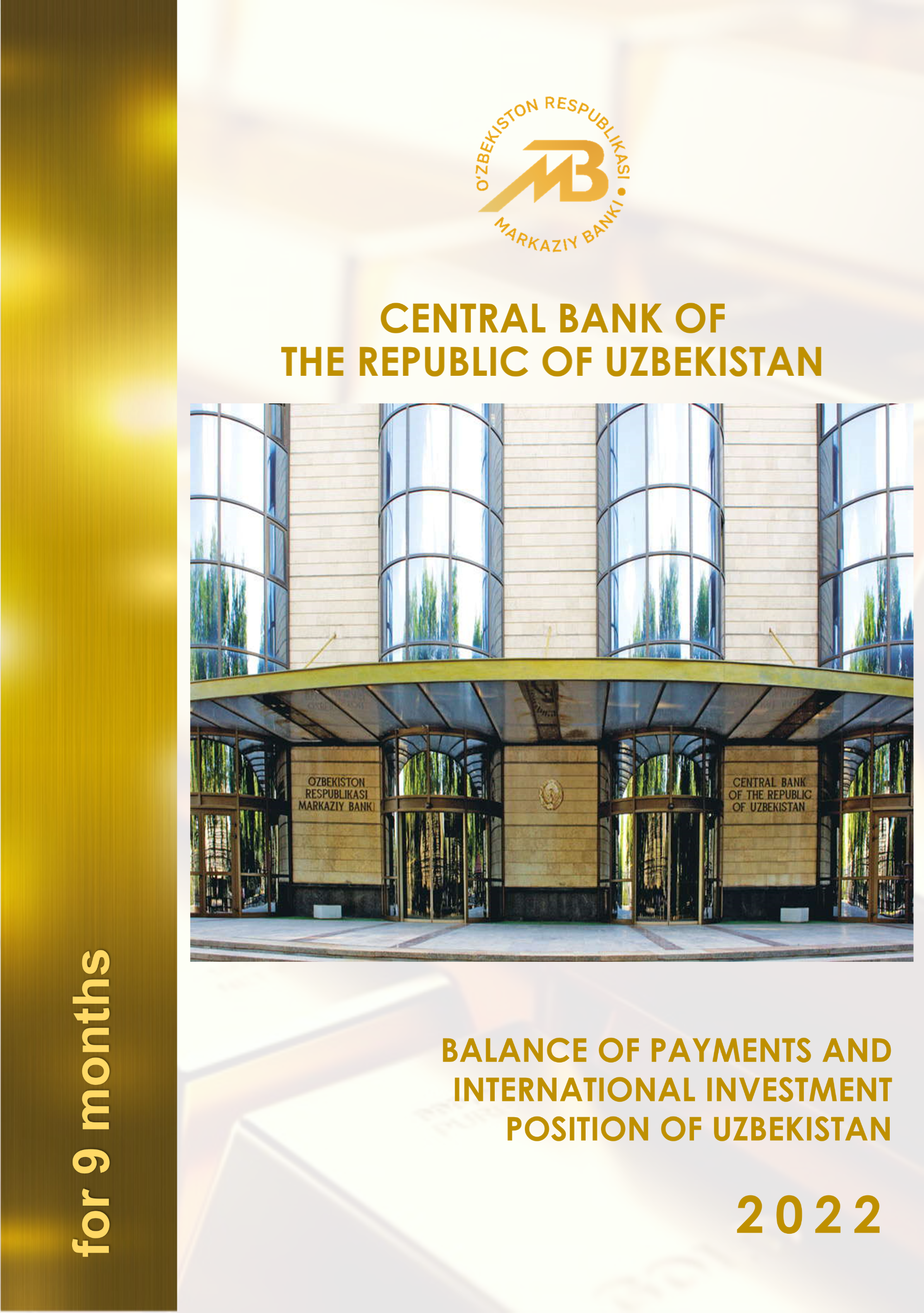 Balance of payments and international investment position of Uzbekistan 
for the 9 months of 2022, which were compiled in accordance with the sixth edition of the Balance of Payments and International Investment Position Manual (BPM6. IMF, 2009), were provided on the websites of the Central Bank of the Republic of Uzbekistan http://www.cbu.uz/ and IMF http://data.imf.org/.For questions and proposals concerning the publication, please, contact the Central Bank of the Republic of Uzbekistan by the following phone numbers or e-mail addresses:Any questions and proposals can also be sent to e-mail address val@cbu.uz.TABLE OF CONTENTSBRIEF REVIEW	3BALANCE OF PAYMENTS FOR 2020-2021 AND 9 MONTHS OF 2022	4INTERNATIONAL INVESTMENT POSITION FOR 2020-2021 
AND 9 MONTHS OF 2022	7GROSS EXTERNAL DEBT FOR 2020-2021 AND 9 MONTHS OF 2022	10FOREIGN MERCHANDISE TRADE TURNOVER IN 2020-2021 
AND 9 MONTHS OF 2022.	13STRUCTURE OF MERCHANDISE EXPORTS AND IMPORTS FOR THE 9 MONTHS 
OF 2021 AND 2022	14EXPORT GOODS WITH HIGH COEFFICIENT OF PRODUCT CONCENTRATION  
FOR 2020-2021 AND 9 MONTHS OF 2022	16IMPORT GOODS WITH HIGH COEFFICIENT OF PRODUCT CONCENTRATION  
FOR 2020-2021 AND FOR THE 9 MONTHS OF 2022.	20REGIONAL STRUCTURE OF INTERNATIONAL MERCHANDISE TRADE 
FOR THE 9 MONTHS OF 2021 AND 2022	27EXTENDED CLASSIFICATION OF BALANCE OF INTERNATIONAL SERVICES 
FOR 2020-2021  AND FOR THE 9 MONTHS OF 2022	31PERSONAL TRANSFERS FOR THE 9 MONTHS OF 2020-2022	36BALANCE OF PRIMARY INCOME FOR THE 9 MONTHS OF 2020-2022	38BALANCE OF SECONDARY INCOME FOR THE 9 MONTHS OF 2020-2022	39NET INFLOWS OF FOREIGN DIRECT INVESTMENT FOR THE 9 MONTHS 
OF 2021 AND 2022*	40INTERNATIONAL INVESTMENT POSITION FOR THE 9 MONTHS OF 2022	41INFORMATION ON RECEIPTS AND PAYMENTS OF PRIVATE EXTERNAL DEBT 
FOR THE 9 MONTHS OF 2022	42FORECAST OF FUTURE PAYMENTS OF PRINCIPAL DEBT AND INTEREST	43METHODOLOGICAL COMMENTS	50GLOSSARY OF TERMS	57BRIEF REVIEW For the 9 months of 2022, the current account balance was positive and accounted for USD 194,4 mln. (negative balance of USD 5,2 bln. for the 9 months of 2021). At the same time, 
the negative trade (goods and services) balance (USD 11 bln.) was offset by the positive balance of primary and secondary income (USD 11,2 bln.). The total volume of exports (excluding gold) and imports amounted to USD 11 bln. and USD 25 bln., respectively and both increased by 25% compared to the corresponding period 
of 2021. Exports of goods (excluding gold) amounted to USD 8,6 bln. and services 
to USD 2,4 bln., while imports of goods and services accounted for USD 20,3 bln. 
and USD 4,7 bln., respectively.Positive balance of the primary income accounted for USD 290,5 mln. for 
9 months of 2022 (USD 152 mln. for 9 months of 2021). In addition, the positive balance of secondary income amounted to USD 10,9 bln. due to the increase of the balance of personal transfers by 2,4 times (USD 6,5 bln.) compared to the corresponding period of the previous year (USD 4,5 bln. for 9 months of 2021).For the 9 months of 2022, the financial account balance was positive and accounted for
USD 491,4 mln. (negative balance of USD 6,1 bln. for the 9 months of 2021). In the liability part of the financial account, mainly direct investments and other investments increased by 
USD 1,7 bln. and 6,4 bln., respectively.  In the asset part, currency and deposits, as well as trade credits and advances increased by USD 8,6 bln. and USD 1,5 bln., whereas operations related to international reserve assets decreased by USD 1,4 bln.The net growth of foreign direct investments to Uzbekistan accounted for USD 1,7 bln. (USD 1,9 bln. for the 9 months of 2021). Furthermore, net investments in capital (excluding operations of enterprises operating on the basis of product sharing agreements) amounted to USD 631,4 mln. and debt instruments from parent companies to USD 558,3 mln. 
The net disbursement of investments by enterprises operating on the basis of product sharing agreements was equal to USD 342,4 mln.The negative balance of portfolio investments accounted for USD 28,6 mln. in the 
9 months of 2022.The net international investment position of Uzbekistan increased by 16 % 
(USD 2,7 bln.) compared to the beginning of the current year and as of 1st October accounted 
for USD 19,6 bln. The total volumes of assets in the foreign currency and external liabilities of the country were equal to USD 78,9 bln. and 59,3 bln., respectively.  Addenda 1BALANCE OF PAYMENTS FOR 2020-2021 AND 9 MONTHS OF 2022(analytic presentation)(mln. USD)This statistic report uses analytic presentation, described in the 6th edition of the Balance of Payments Manual (BPM6).Addenda 2INTERNATIONAL INVESTMENT POSITION FOR 2020-2021 AND 9 MONTHS OF 2022(mln. USD)Addenda 3GROSS EXTERNAL DEBT FOR 2020-2021 AND 9 MONTHS OF 2022(mln. USD.)Addenda 4FOREIGN MERCHANDISE TRADE TURNOVER IN 2020-2021 AND 9 MONTHS OF 2022.(mln. USD)Addenda 5STRUCTURE OF MERCHANDISE EXPORTS AND IMPORTS FOR THE 9 MONTHS OF 2021 AND 2022(mln. USD)Addenda 6.1EXPORT GOODS WITH HIGH COEFFICIENT OF PRODUCT CONCENTRATION 
FOR 2020-2021 AND 9 MONTHS OF 2022(mln. USD)Addenda 6.2IMPORT GOODS WITH HIGH COEFFICIENT OF PRODUCT CONCENTRATION 
FOR 2020-2021 AND FOR THE 9 MONTHS OF 2022.(mln. USD)Addenda 7REGIONAL STRUCTURE OF INTERNATIONAL MERCHANDISE TRADE FOR THE 9 MONTHS OF 2021 AND 2022(mln. USD.)Addenda 8EXTENDED CLASSIFICATION OF BALANCE OF INTERNATIONAL SERVICES FOR 2020-2021 
AND FOR THE 9 MONTHS OF 2022 (mln. USD)Addenda 9PERSONAL TRANSFERS FOR THE 9 MONTHS OF 2020-2022 (cross-border money transfers of individuals)(mln. USD)Addenda 10BALANCE OF PRIMARY INCOME FOR THE 9 MONTHS OF 2020-2022(mln. USD)Addenda 11BALANCE OF SECONDARY INCOME FOR THE 9 MONTHS OF 2020-2022(mln. USD)Addenda 12NET INFLOWS OF FOREIGN DIRECT INVESTMENT FOR THE 9 MONTHS OF 2021 AND 2022*(mln. USD)* data reflects difference in receipt flows and repatriation of investment and differs from results of other surveys, conducted by State statistics committee for calculation of mastered investments. The survey conducted based on the methodology of balance of payments collects information only on net changes in non-residents’ investment amount in capital and can differ from data produced by other agencies.** net change in investment of foreign investors in capital of non-financial companies as well as retained earnings are determined on the basis of a survey conducted by State statistics committee.Addenda 13INTERNATIONAL INVESTMENT POSITION FOR THE 9 MONTHS OF 2022(detailed by main components)(mln. USD)Addenda 14.1INFORMATION ON RECEIPTS AND PAYMENTS OF PRIVATE EXTERNAL DEBT FOR THE 9 MONTHS OF 2022(Type of borrower: all borrowers)(mln. USD)Addenda 14.2FORECAST OF FUTURE PAYMENTS OF PRINCIPAL DEBT AND INTEREST(Type of borrower: all borrowers)Addenda 14.3INFORMATION ON RECEIPTS AND PAYMENTS OF PRIVATE EXTERNAL DEBT FOR THE 9 MONTHS OF 2022
(Type of borrower: banks) (mln. USD)Addenda 14.4FORECAST OF FUTURE PAYMENTS OF PRINCIPAL DEBT AND INTEREST
(Type of borrower: banks)Addenda 14.5INFORMATION ON RECEIPTS AND PAYMENTS OF PRIVATE EXTERNAL DEBT FOR THE 9 MONTHS OF 2022
(Type of borrower: enterprises with direct investments) (mln. USD)Addenda 14.6FORECAST OF FUTURE PAYMENTS OF PRINCIPAL DEBT AND INTEREST
(Type of borrower: enterprises with direct investments)Addenda 14.7INFORMATION ON RECEIPTS AND PAYMENTS OF PRIVATE EXTERNAL DEBT FOR THE 9 MONTHS OF 2022
(Type of borrower: all borrowers, except for banks and enterprises with direct investments)(mln. USD)Addenda 14.8FORECAST OF FUTURE PAYMENTS OF PRINCIPAL DEBT AND INTEREST
(Type of borrower: all borrowers, except for banks and enterprises with direct investments)METHODOLOGICAL COMMENTSSince 2018, the Central bank started the compilation of the balance of payments and international investment position in accordance with the Balance of Payments and International Investment Position Manual (BPM6. IMF, 2009).The purpose of compiling external sector statistics (balance of payments and international investment position) is to provide an integrated foundation for analyzing the foreign economic activity of the country, including its indicators, exchange rate policy, reserve management and external vulnerability to possible risksThe balance of payments and international investment position of the Republic of Uzbekistan are published on quarterly basis.Balance of payments and international investment position statistics can be revised regularly based on the latest available data.The current methodological comments are derived from Balance of Payments and International Investment Position Manual (BPM6. IMF, 2009) and intended to help users to better understand the foundations, principles, and structure of the balance of payments.1.1. Methodological standards of the balance of payments The balance of payments (BOP) is a systemized, macroeconomic and statistical report, which reflects the summarized economic transactions between residents and non-residents for a certain period. The data is classified and compiled based on BPM6 and in accordance with the international standards. Definitions and main principles.The structure of balance of payments consists of the current account, the capital account and the financial account. The current account covers the trade balance of goods and services, as well as balances of primary and secondary income. The capital account reflects acquisition/disposal of non-produced, non-financial assets and capital transfers. The financial account is divided into direct investment, portfolio investment, financial derivatives, other investments and reserve assets.The sum of current and capital account balances is net lending to the rest of the world. Conceptually, it is equal to the balance of financial account. Financial account operations plus exchange rate, price and other changes reflect the difference between the beginning and the end stocks of the international investment position.An economic unit is considered as a resident unit when it has a center of economic interest and a permanent location in the economic territory of a country for more than one year. At the same time for individuals, residence is determined regardless of citizenship. The economic territory of a country consists of its geographic territory administered by a government and is subject to the same legislation. An individual or legal person is considered 
to have a center of economic interest within a country when they have some location – a dwelling, place of production or other premises – within the economic territory of the country for either indefinitely or over a finite but long period of time.Economic sectorsThe financial account components of the BOP – direct investment, portfolio investment, financial derivatives, and other investment – are disaggregated by the economic sector of the residents involved in the operations. Four economic sectors are distinguished:- Central bank – the Central Bank of Uzbekistan;- Deposit-taking corporations, except central bank - commercial banks of Uzbekistan;- General government – which comprises central government institutions and local public authorities;- Other sectors, subdivided in two categories: other financial corporations (microfinance organizations, insurance companies and others) and non-financial corporations, households and non-profit institutions serving households (NPISH)Types of Transactions-  exchanges – most transactions likely to be recorded in the balance of payments can be characterized as exchanges in which one transactor provides an economic value to another transactor and receives equal value in return. Most transactions reflected in the balance of payments can be characterized as exchanges;-  transfers – transactions in which one transactor provides economic value to another transactor and does not receive equivalent value in return;-imputed transactions – when transactions are imputed and entries are made in the balance of payments accounts when no actual payment occurs i.e. accrual of interest.The transactions mentioned above are reflected in the accounts of BOP as follows:Goods comprise transactions with goods that cross the border of the country and either involve change of ownership between residents and non-residents (general merchandise, goods procured by carriers, and non-monetary gold).Services cover all types of services that are performed by residents for nonresidents and vice versa and are divided into following categories:- manufacturing services of physical inputs owned by others (nonresidents);- maintenance and repair services not included elsewhere;- all types of transportation services (passenger, freight and others)- travel services (expenditures of nonresident travelers for business and personal purposes during their stay in Uzbekistan and expenses of resident travelers for business and personal purposes during their stay abroad).-  services of financial intermediaries;- remaining types of services (construction; insurance services; computer and information services; other business services; personal, cultural and recreational services; government services; and services not included in other categories)Primary income indicates two types of flows between residents and nonresidents:- compensation of employees in the form of salaries, wages or other benefits, in cash or in kind, paid by employers to employees when the parties have a different residency status. These remunerations also include taxes paid in the host country, which are reflected in an opposite side entry in the current transfers item. Employees’ expenditures in the host country are registered in the item “Travel” of article “Services”;- investment income covers income receivable, associated with residents’ holdings of external financial assets, or payable, associated with residents’ liabilities to nonresidents. Investment income consists of direct investment income, portfolio investment income, income on other investment and on reserve assets. Investment income is subdivided into dividends, reinvested earnings, interest and investment income attributable to policy-holders in insurance, pension schemes, and standardized guarantees, and to investment fund shareholders.Secondary income shows current transfers between residents and non-residents. It is an offsetting entry for real resources or financial items provided without quid pro quo by one economy to another. The most common examples of current transfers are grants and humanitarian aid and technical assistance. This component also covers current international cooperation, current taxes on income, personal transfers, social benefits, and net nonlife insurance premiums.Capital account shows capital transfers receivable and payable between residents and nonresidents, and the acquisition and disposal of non-produced, nonfinancial assets. Transfer is considered as capital if it is intended for acquisition of fixed assets or capital construction.Non-produced nonfinancial assets include intangible assets covering contracts, leases, licenses, and marketing assets; and natural resources (generally land).Financial account assets and liabilities cover functional categories: Direct investment, portfolio investment, financial derivatives, other investments and reserve assets. Direct investment is a category of international investment in which a resident entity in one economy (the direct investor) acquires a lasting interest in an entity resident in another economy (the direct investment enterprise). A direct investor in an enterprise is an investor that owns 10% or more of ordinary shares or voting power (for an incorporated enterprise) or the equivalent (for an unincorporated enterprise). The “direct investment” relationship is extended to enterprises in which goods and/or money are invested from enterprises associated with them: to capital investment between associated enterprises, branches and their head offices. Direct investment includes equity capital, reinvested earnings and other earnings. Portfolio investments are in the form of equity and investment fund shares and debt securities. Debt securities traded in international markets are recorded at market price. Financial derivatives are financial instruments that are linked to a specific financial instrument, indicator, or commodity and through which specific financial risks can be traded in financial markets in their own right. Financial derivatives comprise transactions with swaps, options, guarantees, deposits, etc., and are registered on a net basis.Other investments are primarily divided into net acquisition of financial assets and net incurrence of liabilities. Other investment covers other equity, currency and deposits, loans, insurance, pension, and standardized guarantee schemes, trade credit and advances, and other accounts receivable/payable.Other securities include investments that are not direct investments or reserve assets. Other securities are not in the form of securities; therefore, they are not included in securities.Currencies and deposits include all claims to the Central Bank and commercial banks, in some cases other institutional sectors, in the form of cash banknotes and coins, as well as deposits.Insurance, pension and standard guarantee programs include (a) insurance technical reserves (except life insurance), (b) rights to life insurance and annuity payments, (c) rights to receive a pension, (d) pension fund claims on companies, that manage pension funds, (e) eligibility for benefits not related to pension schemes, (e) provisions to cover standard guarantees.Trade credit and advances arise when payment for goods or services is not made at the same time as the change in ownership of a good or provision of a service. If a payment is made before the change of ownership, there is an advance.Other accounts receivable/payable includes accounts receivable or payable other than those included above.Special drawing rights (SDRs) are international reserve assets created by the IMF and allocated to members to supplement existing official reserves. SDRs are held only by the monetary authorities of IMF members and a limited number of international financial institutions.Reserve assets are those external assets that are readily available to and controlled by monetary authorities for meeting balance of payments financing needs, for intervention in exchange markets, and for other related purposes.The BOP is constructed on the basis of a double entry book-keeping system. Every recorded transaction is represented by two entries with equal values. One of these entries is recorded under credit; the other is recorded under debit. For example, in the case where an export operation was made, the transaction value in the BOP will be reflected as credit in “Export” and as debit in “Assets – currency and deposits”. The sum of all credit and debit entries should equal to zero. In practice, however, the accounts frequently do not balance. Data for balance of payments estimates are often obtained from different sources and, as a result, there may be a summary “net errors and omissions”.Credit entries are recorded for exports, primary and secondary income received and acquisition of non-produced non-financial assets.Debit entries are recorded for imports, primary and secondary income paid and disposal of non-produced non-financial assets.The international accounts follow net recording in the financial account. Net recording, means aggregations or combinations that show net changes (increases less reductions) in a particular financial asset or a liability category on the same side of the balance sheet. Transactions on financial assets and liabilities are shown under “Net acquisition of financial assets” and “Net incurrence of liabilities”. Net acquisition of assets equals increase of the asset less decrease of the same asset. Transaction with positive sign means increase, while negative sign – decrease. Calculation of net acquisition of financial liabilities are in the same way as assets are calculated.Market prices are the basis for valuation in the international accounts. Market prices for transactions are defined as amounts of money that buyers are willing to pay for acquiring something from sellers who, in his/her turn, has willing to sell. The exchanges are made between independent parties and on the basis of commercial considerations only.Time of transaction recording is real time or estimated time when ownership change occurred. This is the time when transaction was recorded in financial reports.Standard and analytical presentation of BOPStandard presentation - BOP items are grouped corresponding to national accounts and other macroeconomic statistics standard classifications.Analytical presentation denotes reorganization of standard BOP items in a way where international transactions balance is financed with international reserves, IMF or other international donor credits or other exceptional financing items.1.2. Sources of data and commentary on the compilation of components.The main sources of information for compiling balance of payments data are the State Customs Committee, State Statistics Committee, enterprises and operators’ data on production sharing agreements (PSA), State Border Protection Committee, State Personalization Center, Central Bank, Ministry of Finance, Ministry of Foreign Affairs, and other organizations.Along with the reports received, some changes are made to improve the quality of the data and ensure their compliance with the methodology.Data on imports/exports of goodsExport and import data are reflected in FOB prices in the balance of payments. Data on the import and export of goods are obtained from the State Customs Committee. CIF prices of imported goods are adjusted based on the coefficients calculated by weight, taking into account the mode of transport at the border and the region of shipment of goods.Official data received from the State Customs Committee are supplemented with data on gold exports and are adjusted based on estimates of the Central Bank regarding shuttle exports and imports, as well as additional data obtained and identified statistical discrepancies in mirror statistics for the main trading partners.Estimation of the value of goods imported/exported by individuals for subsequent resale is calculated as the product of the number of "shuttles" and the average value of the goods imported and exported by them. The average value has been derived on the basis of a quarterly survey conducted at border posts and airports in all regions of the country.International servicesInitial data for the exports and imports of transport services are obtained from the State Committee on Statistics. Additional data are obtained and calculations are made for the most significant and missing components. In particular:For transport services- estimations are made on the amount of imported air, rail and road transport services. For example, the import of air transport is calculated by multiplying the number of persons who entered and left the country by air, minus the number of citizens of Uzbekistan transported by the national carrier, to the average price of a ticket to the main countries of departure of citizens of Uzbekistan;- information on the amount of air transport exports is received from national air carrier, including the goods sold to foreign ships at airports in Uzbekistan and purchased by ships of Uzbekistan at foreign airports;- information on the amount and value of goods transported for non-residents is obtained from Uzbekistan Railways;- CIF-FOB corrections are added separately to the amount of imports for each mode of transport based on their share in total volume of imports.For travel services:- expenses of short-term workers during their stay abroad are added to the data of the State statistics committee on debit and credit of business travels;- the amount of exports and imports of personal travel services (tourism) are calculated based on data from the border service and the results of a survey on tourist statistics conducted by the State Statistics Committee in May 2018. Since the coefficients generated by the results of the tourist survey of residents also include the amount of transport expenses, they are deducted from the debit of travel services in order to avoid double counting.For other services:- to reflect information on public services not included elsewhere, information obtained from the Ministry of Foreign Affairs is used;- to reflect insurance services, data are obtained from insurance companies and adjustments are made if discrepancies are identified. In addition, the cost of the cargo insurance service, obtained while calculating the CIF-FOB adjustment, is included in insurance services.Primary income- calculation of primary income is carried out on the basis of the cross-border money remittances data, generated by the Central Bank and cash imports of foreign currencies, formed by the State Customs Committee until 2018. The data are complemented by an estimate of the income of residents working at embassies and international institutions in the territory of the Republic of Uzbekistan.Calculation of wages of short-term workers is carried out in the methodology recommended by the IMF expert during the technical assistance mission. At the same time, the number of citizens of Uzbekistan who went abroad to work during the reporting and previous three quarters are multiplied to decreasing coefficients in order to determine the quantity of short-term workers in the calculations. The estimated number of short-term workers is multiplied by the average amount of their income to determine the total amount of their earnings. This approach also enables the determination of their travel expenses and mandatory payments in the form of taxes and patent fees. - investment income is calculated on the basis of data from the Central Bank, commercial banks, the Ministry of Finance and enterprises operating on the basis of the PSA. Wherein, commercial banks provide data on accrued interest on unsecured private debt, while the Ministry of Finance presents data on accrued interest on loans attracted by the government or under its guarantee.Secondary income- personal transfers are calculated on the basis of cross-border money remittances data, generated by the Central Bank and cash imports of foreign currencies, formed by the State Customs Committee until 2018. The net earnings of short-term workers are deducted from the total amount of remittances into the country and the cash import of foreign currency by the citizens of Uzbekistan and the balance is indicated as a transfer;- data on grants in monetary form are presented by commercial banks, while humanitarian assistance received in the form of goods is obtained from the database of the State Customs Committee;- the Ministry of Finance provides information on the contributions of the Republic of Uzbekistan to international organizations.Capital account- information on capital transfers is compiled on the basis of data obtained from commercial banks and other sources of data.Financial accountDirect investment- data on direct investment are generated by using the results of a survey conducted by the State Statistics Committee. The form of the survey is based on the reporting forms recommended by the International Monetary Fund. Additionally, enterprises operating on the basis of PSA provide data on investments made. Furthermore, information on direct investment in commercial banks and other non-bank financial institutions is received from commercial banks and other non-bank financial institutions. Data on intercompany loans from related companies are submitted by commercial banks;- direct investments of enterprises of Uzbekistan abroad are insignificant. Moreover, the determination of their real volume from administrative data is not feasible.Portfolio investment- data on portfolio investments are generated by using the results of a survey conducted by the State Statistics Committee. The form of the survey is based on the reporting forms recommended by the International Monetary Fund. Information on portfolio investment in commercial banks and other non-bank financial institutions is received from commercial banks and other non-bank financial institutions. Data on market prices of traded securities are derived from Bloomberg.Other investment - data on external loans and balances of correspondent accounts are formed on the basis of data of the Central Bank, the Ministry of Finance and commercial banks; - trade credits and advances are calculated on the basis of data received from commercial banks.Reserve assets- source of information on reserve assets is the Central Bank.1.3. Methodological standards of international investment positionInternational Investment Position (IIP) of the Republic of Uzbekistan is compiled in accordance with the sixth edition of the Balance of Payments and International Investment Position Manual (BPM6, IMF,2009).The IIP shows the balance of the country's external financial assets and liabilities for a certain period of time. The IIP includes the full range of claims and obligations to non-residents from different institutional sectors: Central Bank, depository corporations other than the Central Bank, the Government, and other sectors. The main articles of this report are identical to the articles of the financial account: direct investment, portfolio investment, financial derivatives, other investments and reserve assets.The difference between financial assets and liabilities of the economy is a net investment position. Thus, a sector in the IIP can either be a “net lender” or a “net borrower”.The IIP is compiled in the form of a table reflecting flows and balances of operations.1.4. Legal basis of data compilation1. Laws of the Republic of Uzbekistan «On the Central bank of the Republic of Uzbekistan» and «On currency regulation» (new edition).2. Decree by the President of the Republic of Uzbekistan dated January 9, 2018 № УП-5296 
«On measures for fundamental improvement of activities of the Central bank of Uzbekistan.3. Decree by the President of the Republic of Uzbekistan dated September 12, 2017 
№ Р-5054 «On measures to ensure openness and transparency of economic and financial data on Republic of Uzbekistan»4. Decree of the Cabinet of Ministers 
of Uzbekistan dated April 3, 2018 № 263 
«On measures to ensure compilation of external sector statistics of the Republic of Uzbekistan».GLOSSARY OF TERMS(+998) 71 212-60-38j.fayzullaxodjaev@cbu.uzJ. FayzullakhodjaevDirector of Currency regulation and 
balance of payments department(+998) 71 212-60-77o.tojiddinov@cbu.uzO. Tojiddinov Deputy director of department –Head of Balance of payments division(+998) 71 212-60-42z.irgashev@cbu.uzSh. Khayitboev Deputy head of balance of payments divisionIndicators20202020202020202020202120212021202120212022202220222022IndicatorsTotal1Q2Q3Q4QTotal1Q2Q3Q4QTotal1Q2Q3QA. Current account balance -3 007,4-880,3-1 025,01 626,2-2 728,3-4 819,9-2 126,0-1 188,7-1 844,1338,9194,4-1 028,0548,8673,6Goods, credit (exports)12 832,22 609,32 579,25 616,22 027,514 142,31 947,74 025,32 536,15 633,111 581,05 199,43 135,03 246,5Goods, debit (imports)19 048,34 291,44 290,14 998,35 468,623 046,44 738,35 959,05 894,86 454,320 306,66 598,36 428,27 280,2Services, credit (exports)1 699,5606,8315,0348,6429,12 257,1424,5563,6662,6606,52 377,4592,3794,9990,2Services, debit (imports)3 511,31 064,7686,3791,1969,24 727,4845,01 195,01 304,21 383,14 648,01 423,91 456,41 767,7Balance on goods and services -8 027,9-2 140,0-2 082,1175,3-3 981,1-11 374,4-3 211,1-2 565,1-4 000,4-1 597,9-10 996,2-2 230,4-3 954,7-4 811,1Primary income, credit1 583,0634,7361,3398,1189,02 377,9314,5727,3649,8686,22 569,0749,7873,2946,0Primary income, debit1 774,6393,1427,2465,2489,12 182,8370,4648,6520,9643,02 278,5447,9817,61 012,9Balance on goods, services, and primary income-8 219,5-1 898,4-2 148,0108,2-4 281,3-11 179,3-3 267,0-2 486,4-3 871,4-1 554,6-10 705,7-1 928,6-3 899,1-4 878,0Secondary income, credit5 647,91 148,51 210,91 632,31 656,16 989,31 248,41 465,82 181,32 093,811 487,61 096,24 657,45 734,0Secondary income, debit435,8130,587,9114,3103,1629,9107,5168,1154,0200,3587,5195,6209,5182,4B. Capital account (excluding reserve assets)25,20,215,010,00,032,21,82,10,228,211,68,21,22,1Capital account, credit25,20,215,010,00,032,21,82,10,228,211,68,21,22,1Capital account, debit0,00,00,00,00,00,00,00,00,00,00,00,00,00,0Balance on capital account and current account-2 982,3-880,2-1 010,01 636,2-2 728,3-4 787,7-2 124,3-1 186,6-1 843,9367,1206,0-1 019,8550,1675,8C. Financial account-5 515,9-1 323,6-1 546,1431,0-3 077,2-5 921,6-844,6-2 121,1-1 501,4-1 454,51 918,3-1 018,0874,62 061,7Direct investment: assets11,39,30,70,60,72,60,60,60,60,83,32,10,60,6Direct investment: liabilities1 728,2244,6448,3367,4667,92 275,5437,3888,8545,2404,21 713,6311,8584,2817,6Portfolio investment: assets0,00,00,00,00,00,00,00,00,00,00,00,00,00,0Equity and investment fund shares0,00,00,00,00,00,00,00,00,00,00,00,00,00,0Debt securities0,00,00,00,00,00,00,00,00,00,00,00,00,00,0Portfolio investment: liabilities1 389,61,411,2-3,91 380,82 000,512,3372,2910,7705,328,66,70,221,7Equity and investment fund shares32,59,62,74,315,820,70,73,811,74,516,3-5,211,89,7Debt securities1 357,1-8,28,5-8,21 365,01 979,811,6368,4899,0700,812,312,0-11,612,0Financial derivatives (other than reserves)6,40,31,71,13,212,73,23,03,53,18,72,82,93,0Financial derivatives: assets0,00,00,00,00,00,00,00,00,00,00,00,00,00,0Financial derivatives: liabilities-6,4-0,3-1,7-1,1-3,2-12,7-3,2-3,0-3,5-3,1-8,7-2,8-2,9-3,0Other investment: assets5 265,5601,0427,62 301,51 935,44 255,5355,4626,81 877,61 395,810 050,8-413,14 217,16 246,7Other equity instruments0,30,00,30,00,00,60,60,00,00,00,00,00,00,0Debt instruments5 265,2601,0427,32 301,51 935,44 254,9354,8626,81 877,61 395,810 050,8-413,14 217,16 246,7Central bank0,00,00,00,00,00,00,00,00,00,00,00,00,00,0Deposit-taking corporations (except the central bank)620,279,8-194,7-246,7981,8222,9-117,6-209,9247,1303,33 391,0-34,21 530,71 894,5General government-21,8-5,5-5,0-6,1-5,1-20,2-5,7-4,5-4,1-6,0-15,3-6,1-4,7-4,5Other sectors4 666,7526,7627,02 554,3958,74 052,2478,0841,21 634,51 098,56 675,0-372,82 691,14 356,8Other financial corporations-0,6-0,60,00,00,00,00,00,00,00,00,00,00,00,0Nonfinancial corporations, households, and NPISHs4 667,3527,3627,02 554,3958,74 052,2478,0841,21 634,51 098,56 675,0-372,82 691,14 356,8Other investment: liabilities7 681,21 688,21 516,61 508,72 967,75 916,5754,21 490,41 927,21 744,66 402,4291,32 761,73 349,4Other equity0,00,00,00,00,00,00,00,00,00,00,00,00,00,0SDR allocation-0,4-0,2-0,20,00,0749,40,00,0749,40,02,80,30,81,7Debt instruments7 681,61 688,41 516,81 508,72 967,75 167,1754,21 490,41 177,81 744,66 399,6291,02 760,93 347,7Central bank0,00,00,00,00,00,00,00,00,00,00,00,00,00,0Deposit-taking corporations (except the entral bank)2 743,1789,1779,3400,2774,51 344,3506,9181,3152,6503,53 142,4-124,31 567,31 699,4General government2 919,0167,1427,9892,51 431,41 404,151,0416,6107,2829,3669,8163,4174,9331,5Other sectors2 019,5732,2309,6215,9761,82 418,6196,3892,6918,1411,72 587,4251,91 018,61 316,9Other financial corporations1,80,91,41,1-1,730,82,60,014,014,221,24,119,7-2,6Nonfinancial corporations, households, and PISHs2 017,7731,3308,2214,8763,42 387,8193,6892,6904,1397,52 566,2247,9998,91 319,5D. Net Errors and Omissions-1 137,0-442,8-885,2767,7-576,7-1 600,4-8,7-427,8-474,7-689,1285,496,2515,1-325,9E. Overall Balance-1 396,6-0,7349,1-1 972,9227,8466,41 288,4-506,7817,3-1 132,51 426,9-94,4-190,61 711,8F. Reserves and Related Items1 396,60,7-349,11 972,9-227,8-466,4-1 288,4506,7-817,31 132,5-1 426,994,4190,6-1 711,8Reserve assets1 771,40,725,51 973,0-227,8-466,4-1 288,4506,7-817,31 132,5-1 426,294,4190,8-1 711,4Net credits from the IMF (other than reserves)374,80,0374,60,10,00,00,00,00,00,00,60,00,20,4Exceptional financing0,00,00,00,00,00,00,00,00,00,00,00,00,00,0Indicators202020202020202020212021202120212022202220222022Indicators1Q2Q3Q4Q1Q2Q3Q4Q1Q2Q3QAssets56 561,759 068,962 511,865 917,964 036,166 147,268 288,770 401,170 010,074 751,578 863,0Direct investments 192,9194,8194,3195,4195,8196,9197,4198,1198,9205,0204,1Equity instruments and investment fund shares29,130,429,229,729,529,929,929,830,135,534,0Investments of direct investor in direct investment enterprises29,130,429,229,729,529,929,929,830,135,534,0Investments of direct investment enterprises in direct investor  (reverse investment)0,00,00,00,00,00,00,00,00,00,00,0Investments between fellow enterprises0,00,00,00,00,00,00,00,00,00,00,0Debt instruments163,8164,4165,1165,7166,3166,9167,5168,3168,9169,5170,1Investments of direct investor in direct investment enterprises2,72,72,72,72,72,72,72,72,72,72,7Investments of direct investment enterprises in  direct investor  (reverse investment)0,00,00,00,00,00,00,00,00,00,00,0Investments between fellow enterprises161,1161,7162,3162,9163,6164,2164,8165,5166,1166,8167,4Portfolio investments2,52,52,52,52,52,52,52,52,52,62,6Equity instruments and investment fund shares2,52,52,52,52,52,52,52,52,52,62,6Central Bank0,00,00,00,00,00,00,00,00,00,00,0Deposit enterprises, excluding the Central Bank1,11,11,11,11,11,11,11,11,11,21,2General government0,00,00,00,00,00,00,00,00,00,00,0Other sectors1,41,41,41,41,41,41,41,41,41,51,4Other financial institutions0,00,00,00,00,00,00,00,00,00,00,0Debt securities 0,00,00,00,00,00,00,00,00,00,00,0Central Bank0,00,00,00,00,00,00,00,00,00,00,0Deposit enterprises, excluding the Central Bank0,00,00,00,00,00,00,00,00,00,00,0General government0,00,00,00,00,00,00,00,00,00,00,0Other sectors0,00,00,00,00,00,00,00,00,00,00,0Other financial institutions0,00,00,00,00,00,00,00,00,00,00,0Financial derivatives (other than reserves) and employee stock options 0,00,00,00,00,00,00,00,00,00,00,0Other investments 26 106,126 539,928 854,730 816,031 161,831 799,533 674,435 061,434 653,138 960,345 160,3Other equity instruments 0,30,60,60,61,21,21,21,21,21,21,2Debt instruments26 105,826 539,328 854,130 815,431 160,631 798,333 673,235 060,134 651,938 959,145 159,1Central Bank0,00,00,00,00,00,00,00,00,00,00,0Deposit enterprises, excluding the Central Bank2 170,71 976,61 738,42 738,32 606,42 402,22 643,72 933,42 900,04 512,46 358,7General government2,12,01,13,12,73,02,73,32,63,64,2Other sectors23 933,024 560,627 114,528 074,028 551,529 393,131 026,832 123,531 749,234 443,138 796,2Other financial institutions0,00,00,00,00,00,00,00,00,00,00,0Reserve assets 30 260,332 331,733 460,234 904,032 676,034 148,334 414,335 139,235 155,535 583,533 496,1Monetary gold 17 449,619 482,318 599,820 216,719 283,220 230,821 344,620 949,720 883,621 221,120 977,0Special drawing rights363,2364,9372,8383,3377,2379,61 119,31 111,91 098,21 054,81 016,8Reserve position in IMF 0,00,00,00,00,00,00,00,00,00,00,0Other reserve assets12 447,512 484,514 487,614 303,913 015,513 537,811 950,413 077,613 173,713 307,511 502,3Liabilities36 054,738 191,640 375,645 627,245 584,348 404,851 427,253 548,952 984,856 159,059 293,5Direct investments 9 021,09 313,49 733,210 288,19 962,510 790,611 211,211 528,311 383,912 506,013 074,8Equity instruments and investment fund shares8 072,88 327,28 717,39 247,18 876,79 565,09 867,810 054,69 618,410 395,510 992,7Investments of direct investor in direct investment enterprises8 072,88 327,28 717,39 247,18 876,79 565,09 867,810 054,69 618,410 395,510 992,7Investments of direct investment enterprises in direct investor  (reverse investment)0,00,00,00,00,00,00,00,00,00,00,0Investments between fellow enterprises0,00,00,00,00,00,00,00,00,00,00,0Debt instruments948,2986,21 015,91 041,01 085,81 225,61 343,31 473,71 765,52 110,52 082,1Investments of direct investor in direct investment enterprises873,2906,4927,9980,11 012,71 142,81 207,01 356,81 614,41 900,61 873,2Investments of direct investment enterprises in direct investor  (reverse investment)0,00,00,00,00,00,00,00,00,00,00,0Investments between fellow enterprises75,079,888,060,873,282,7136,3116,9151,1209,9208,9Portfolio investments1 332,31 450,51 469,02 934,32 841,23 264,94 099,64 719,74 298,24 038,13 952,9Equity instruments and investment fund shares51,752,653,667,461,365,875,582,8118,9108,8119,3Central Bank0,00,00,00,00,00,00,00,00,00,00,0Deposit enterprises, excluding the Central Bank20,320,321,022,322,325,533,036,335,941,043,4General government0,00,00,00,00,00,00,00,00,00,00,0Other sectors31,432,232,545,139,040,342,546,483,067,775,9Other financial institutions1,10,70,80,80,80,70,80,90,90,70,7Debt securities 1 280,61 398,01 415,42 866,92 779,93 199,04 024,24 636,94 179,33 929,33 833,6Central Bank0,00,00,00,00,00,00,00,00,00,00,0Deposit enterprises, excluding the Central Bank280,5303,9320,7937,5945,01 034,01 035,2993,2886,8896,9881,6General government1 000,01 094,11 094,71 929,41 834,91 861,22 684,82 669,22 438,52 220,92 163,9Other sectors0,00,00,00,00,0303,9304,2974,5854,0811,5788,1Other financial institutions0,00,00,00,00,00,00,00,00,00,00,0Financial derivatives (other than reserves) and employee stock options 3,58,412,717,415,613,712,311,58,26,12,4Other investments 25 698,027 419,329 160,832 387,432 765,034 335,636 104,137 289,437 294,639 608,842 263,3Other equity instruments 0,00,00,00,00,00,00,00,00,00,00,0Special drawing rights (Net incurrence of liabilities)358,9361,6369,9378,6372,5374,91 114,61 107,31 094,01 058,11 015,3Other debt instruments25 339,027 057,728 790,832 008,932 392,533 960,734 989,536 182,136 200,638 550,841 248,0Central Bank0,00,00,00,00,00,00,00,00,00,00,0Deposit enterprises, excluding the Central Bank3 567,44 354,14 830,65 713,66 108,86 325,46 418,86 770,36 568,08 066,49 525,5General government10 788,211 610,312 625,114 211,814 070,114 538,114 577,115 290,615 303,015 217,115 211,9Other sectors10 983,411 093,411 335,112 083,512 213,613 097,213 993,614 121,214 329,615 267,416 510,6Other financial institutions26,127,629,228,330,130,443,871,774,094,693,3Net international investment position20 507,020 877,322 136,120 290,718 451,817 742,316 861,516 852,217 025,218 593,119 571,4Indicators2020 2020 2020 2020 2020 2021202120212021202220222022Indicators1Q2Q3Q4Q1Q1Q2Q3Q4Q1Q2Q3QGross external debt27 926,729 803,431 592,136 295,336 630,736 630,738 760,241 471,643 400,143 239,345 648,648 179,0Short term1 613,31 637,71 809,02 504,92 714,22 714,22 862,03 722,33 648,63 835,04 550,45 569,6Long term26 313,428 165,729 783,133 790,433 916,533 916,535 898,337 749,339 751,439 404,341 098,342 609,41. Central Bank358,9361,6369,9378,6372,5372,5374,91 114,61 107,31 094,01 058,11 015,3Short term0,00,00,00,00,00,00,00,00,00,00,00,0Currency and deposits0,00,00,00,00,00,00,00,00,00,00,00,0Debt securities0,00,00,00,00,00,00,00,00,00,00,00,0Loans0,00,00,00,00,00,00,00,00,00,00,00,0Trade credit and advances 0,00,00,00,00,00,00,00,00,00,00,00,0Other debt liabilities0,00,00,00,00,00,00,00,00,00,00,00,0Long-term358,9361,6369,9378,6372,5372,5374,91 114,61 107,31 094,01 058,11 015,3Special drawing rights (SDRs), Allocation358,9361,6369,9378,6372,5372,5374,91 114,61 107,31 094,01 058,11 015,3Currency and deposits0,00,00,00,00,00,00,00,00,00,00,00,0Debt securities0,00,00,00,00,00,00,00,00,00,00,00,0Loans0,00,00,00,00,00,00,00,00,00,00,00,0Trade credit and advances 0,00,00,00,00,00,00,00,00,00,00,00,0Other debt liabilities0,00,00,00,00,00,00,00,00,00,00,00,02. Deposit-Taking Corporations, except the Central Bank3 847,94 658,05 151,36 651,17 053,87 053,87 359,47 453,97 763,57 454,88 963,310 407,1Short term760,5967,1987,71 431,51 471,51 471,51 316,91 402,41 349,71 146,71 599,92 026,5Currency and deposits130,9152,8189,1268,9249,6249,6234,9267,9289,4341,4845,21 334,5Debt securities0,00,00,00,00,00,00,00,00,00,00,00,0Loans629,6814,3798,61 162,61 221,91 221,91 082,01 134,51 060,3805,3754,7692,0Trade credit and advances 0,00,00,00,00,00,00,00,00,00,00,00,0Other debt liabilities0,00,00,00,00,00,00,00,00,00,00,00,0Long-term3 087,53 690,84 163,65 219,65 582,35 582,36 042,56 051,66 413,86 308,17 363,48 380,6Currency and deposits55,454,584,9104,3105,9105,9132,698,4180,4170,11 247,62 610,6Debt securities280,5303,9320,7937,5945,0945,01 034,01 035,2993,2886,8896,9881,6Loans2 751,53 332,43 758,14 177,84 531,44 531,44 876,04 918,05 240,25 251,25 218,94 888,4Trade credit and advances 0,00,00,00,00,00,00,00,00,00,00,00,0Other debt liabilities0,00,00,00,00,00,00,00,00,00,00,00,03. Other Sectors22 771,723 797,725 054,928 224,728 118,728 118,729 800,431 559,733 055,632 925,133 516,834 674,5Short term700,4518,6663,8936,51 098,81 098,81 366,32 111,82 199,02 576,22 737,83 320,7Currency and deposits0,00,00,00,00,00,00,00,00,00,00,00,0Debt securities0,00,00,00,00,00,00,00,00,00,00,00,0Loans109,4119,2128,8177,2255,0255,0264,7697,8583,6690,6432,5563,7Trade credit and advances 591,0399,5535,0759,3843,8843,81 101,61 413,91 615,41 885,62 305,42 757,0Other debt liabilities0,00,00,00,00,00,00,00,00,00,00,00,0Long-term22 071,323 279,124 391,227 288,127 019,827 019,828 434,129 447,930 856,530 348,930 778,931 353,8Currency and deposits0,00,00,00,00,00,00,00,00,00,00,00,0Debt securities1 000,01 094,11 094,71 929,41 834,91 834,92 165,12 989,03 643,73 292,53 032,42 951,9Loans20 050,821 131,922 253,424 382,424 255,724 255,725 252,125 412,226 391,926 206,526 604,527 248,5Trade credit and advances 0,00,00,00,00,00,00,00,00,00,00,00,0Other debt liabilities1 020,51 053,21 043,0976,3929,3929,31 016,91 046,8820,9849,91 142,11 153,43.1 Other financial corporations26,127,629,228,330,130,130,443,871,774,094,693,3Short term6,87,06,86,96,66,66,66,37,68,211,911,1Long-term19,220,622,321,423,523,523,937,664,265,882,782,23.1 Nonfinancial corporations, Households and NPISHs22 745,623 770,125 025,828 196,328 088,528 088,529 770,031 515,832 983,832 851,133 422,134 581,2Short term693,5511,6656,9929,61 092,21 092,21 359,72 105,52 191,52 568,02 725,93 309,6Long-term22 052,123 258,524 368,827 266,726 996,326 996,328 410,229 410,330 792,430 283,130 696,231 271,64. Direct Investment: Intercompany Lending948,2986,21 015,91 041,01 085,81 085,81 225,61 343,31 473,71 765,52 110,52 082,1Debt liabilities of direct investment enterprises to direct investors873,2906,4927,9980,11 012,71 012,71 142,81 207,01 356,81 614,41 900,61 873,2Debt liabilities of direct investors to direct investment enterprises 0,00,00,00,00,00,00,00,00,00,00,00,0Debt liabilities to fellow enterprises75,079,888,060,873,273,282,7136,3116,9151,1209,9208,9Memorandum Items:Debt Securities (at nominal value)1 311,31 319,71 311,32 675,02 686,32 686,33 051,43 947,34 641,04 627,74 650,34 644,7Deposit-taking corporations, except the central bank305,7301,4305,7906,1918,2918,2982,6997,0981,0992,1980,8994,7Other sectors1 005,61 018,31 005,61 768,91 768,11 768,12 068,82 950,33 660,03 635,63 669,53 650,0202020202020202020202021202120212021202120222022202220222022/ 202120201Q2Q3Q4Q20211Q2Q3Q4Q20221Q2Q3Q2022/ 2021Foreign trade turnover31 880,56 900,66 869,410 614,47 496,037 188,76 686,09 984,38 431,012 087,431 887,611 797,79 563,210 526,727%Official trade33 299,87 102,87 223,111 054,57 919,438 596,47 051,510 380,58 735,012 429,432 817,412 189,09 812,410 816,025%Shuttle trade89,089,00,00,00,0182,832,143,157,450,2263,660,090,1113,599%Exports12 832,22 609,32 579,25 616,22 027,514 142,31 947,74 025,32 536,15 633,111 581,05 199,43 135,03 246,536%Exports FOB6 974,81 565,41 458,91 933,12 017,49 878,51 924,12 605,32 490,82 858,28 448,62 188,93 083,13 176,520%Shuttle trade25,725,70,00,00,068,514,017,019,318,279,713,525,640,659%Goods at ports27,312,21,73,210,185,69,616,526,033,481,826,126,229,457%Non-monetary gold5 804,41 005,91 118,73 679,80,04 109,80,01 386,50,02 723,32 970,92 970,90,00,0114%Imports19 048,34 291,44 290,14 998,35 468,623 046,44 738,35 959,05 894,86 454,320 306,66 598,36 428,27 280,222%Imports CIF20 498,04 529,54 642,05 429,35 897,324 596,65 125,86 382,56 241,66 846,621 394,37 027,36 728,47 638,621%Shuttle trade63,363,30,00,00,0114,318,126,138,032,1183,946,564,572,9124%Goods at ports34,822,52,23,36,948,63,87,918,618,397,619,835,542,4222%Freight-1 570,4-325,8-357,6-446,7-440,4-1 724,7-410,9-463,7-406,0-444,0-1 372,9-497,2-401,1-474,57%Non-monetary gold22,61,93,612,34,811,61,66,22,61,33,71,90,90,9-65%Balance-6 216,15-1 682,07-1 710,88617,87-3 441,07-8 904,11-2 790,5-1 933,7-3 358,7-821,2-8 725,61-1 398,8-3 293,1-4 033,68%Official trade-7 741,37-1 959,99-2 068,00171,30-3 884,69-10 619,96-3 203,3-2 396,8-3 753,4-1 266,4-9 978,45-1 869,4-3 646,1-4 462,97%Shuttle trade-37,59-37,590,00,00,0-45,86-4,1-9,2-18,7-13,9-104,14-33,0-38,9-32,3226%Name of product groupsfor the 9 months of 2021for the 9 months of 2021for the 9 months of 2021for the 9 months of 2021for the 9 months of 2021for the 9 months of 2021for the 9 months of 2021for the 9 months of 2021for the 9 months of 2022for the 9 months of 2022for the 9 months of 2022for the 9 months of 2022for the 9 months of 2022for the 9 months of 2022for the 9 months of 2022Name of product groupsexport%import%trade turnover%balanceexportexport%import%trade turnover%balanceConcentration coefficientConcentration coefficient45%30%49%35%ILive animals and animal products28,30,3%281,61,6%309,91,2%-253,233,133,10,3%348,51,6%381,71,2%-315,4IIVegetable products776,59,2%674,13,8%1 450,65,5%102,4895,1895,17,8%849,54,0%1 744,75,3%45,6IIIFats and oils of  animal or vegetable origin3,30,0%334,81,9%338,11,3%-331,424,424,40,2%435,42,0%459,81,4%-411,0IVProducts of food processing industry, alcohol, tobacco98,41,2%768,54,3%866,93,3%-670,1160,4160,41,4%1 055,14,9%1 215,53,7%-894,7VMineral products700,38,3%1 236,47,0%1 936,77,4%-536,1973,4973,48,5%1 514,47,1%2 487,87,6%-541,1VIProducts of chemical industry. 484,85,8%2 058,411,6%2 543,29,7%-1 573,5698,6698,66,1%2 402,711,2%3 101,39,5%-1 704,1VIIPlastic materials and products: rubber302,53,6%953,35,4%1 255,84,8%-650,8335,1335,12,9%1 207,05,6%1 542,14,7%-871,9VIIIRaw hide, leather, raw fur and fur products31,00,4%10,60,1%41,60,2%20,537,437,40,3%15,30,1%52,60,2%22,1IXWood and wood products8,90,1%525,23,0%534,12,0%-516,313,213,20,1%659,73,1%672,92,1%-646,4XPaper pulp35,90,4%233,41,3%269,41,0%-197,586,486,40,8%347,61,6%434,01,3%-261,2XITextiles and textile product2 315,927,5%336,01,9%2 651,910,1%1 979,92 516,42 516,422,0%480,12,2%2 996,59,1%2 036,3XIIFootwear and headwear, umbrellas, canes28,40,3%20,60,1%49,00,2%7,737,737,70,3%22,60,1%60,20,2%15,1XIIIProducts of stone, gypsum, cement, and asbestos95,21,1%217,61,2%312,81,2%-122,4125,0125,01,1%246,91,2%371,91,1%-121,8XIVPrecious metals, precious and semiprecious stones1 695,120,2%49,20,3%1 744,36,7%1 646,03 024,43 024,426,5%16,20,1%3 040,69,3%3 008,3XVNonprecious metals and products of them1 186,314,1%2 282,412,9%3 468,713,3%-1 096,11 321,21 321,211,6%2 853,313,3%4 174,512,7%-1 532,1XVIMachines, equipment, machinery, electrical equipment288,33,4%4 668,026,3%4 956,318,9%-4 379,6775,6775,66,8%5 720,126,7%6 495,819,8%-4 944,5XVIIMeans of land, air, and water transport292,93,5%2 054,411,6%2 347,29,0%-1 761,5280,6280,62,5%2 280,910,7%2 561,57,8%-2 000,3XVIIIOptical instruments and equipment, photographic12,10,1%498,62,8%510,72,0%-486,517,517,50,2%474,12,2%491,61,5%-456,7XXMiscellaneous manufactured goods22,30,3%439,52,5%461,81,8%-417,161,661,60,5%362,91,7%424,51,3%-301,3XXIWorks of art, antique0,00,0%1,70,0%1,70,0%-1,72,22,20,0%2,30,0%4,50,0%-0,0TotalTotal8 406,7100%17 760,3100%26 167,0100%-9 353,511 419,511 419,5100%21 397,9100%32 817,4100%-9 978,4Name of product groups202020212021202120212021202220222022Name of product groups202020211Q2Q3Q4Q1Q2Q3QTotal exports 12 779,213 988,21 924,13 991,82 490,85 581,55 159,83 083,13 176,5Main export nomenclature 10 810,611 030,11 414,63 216,61 676,54 722,44 465,81 955,82 019,7IIPlant products0602Other live plants (including their roots), cuttings and layering; fungus mycelium63,93,62,20,50,00,80,50,10,00702Tomatoes fresh or chilled65,958,015,634,50,17,810,0716,02,90703Onions, shallots [charlotte], leeks, garlic and other bulbous vegetables, fresh or chilled38,028,13,521,60,92,10,7911,15,40704Other vegetables, fresh or chilled20,821,58,08,70,24,611,0512,00,40709Vegetables, leguminous dried, shelled, whether or not skinned or split32,726,72,116,60,87,33,628,53,80713Grapes, fresh or dried197,7192,940,630,67,7114,034,7928,840,80806Apricots, cherries and wild cherries, peaches (including nectarines), plum and sloes, fresh188,8156,314,47,930,8103,218,9712,8111,70809Other fruits, fresh189,2116,10,0103,212,60,20,041,163,70813Dried fruits, except for fruits of commodity items 0801 - 0806; mixtures of nuts or dried fruits of this group50,638,013,36,12,516,27,976,512,90904Pepper genus Piper; fruits of the genus Capsicum or the genus Pimenta, dried, crushed or ground13,815,54,14,60,86,01,671,32,21001Wheat or meslin19,131,111,57,64,57,57,294,61,91101Wheat or rye flour62,3117,418,521,438,738,731,7621,428,5VMineral products 2710Petroleum and petroleum products obtained from bituminous rocks other than crude; products, not elsewhere specified or included, containing 70 wt.% or more of oil or petroleum products obtained from bituminious rocks32,3104,215,827,128,433,028,830,531,82711Petroleum gases and other gaseous hydrocarbons487,6720,450,2184,6285,0200,876,3335,2372,42716Electricity 135,026,326,30,00,00,00,00,00,1VIProducts of chemical industry2844Radioactive chemical elements and radioactive isotopes (including fissile and fertile chemical elements and isotopes) and their compounds; mixtures and residues containing these products255,6248,015,862,581,887,970,577,998,43102Fertilizers; mineral or chemical, nitrogenous101,1281,350,226,971,3132,948,756,887,6VIIPlastic materials and products, rubbers 3901Polymers of ethylene, in primary forms265,1313,085,581,054,991,662,276,471,3VIIIRaw material for leather, leather, fur raw materials and products 4104Tanned leather or leather from cattle hides (including buffaloes) or animals of the horse family, without hair, twofold or non-bred, but without further processing27,924,15,46,46,16,26,84,95,0XITextile products 5201Cotton; not carded or combed160,2154,062,651,77,432,320,57,01,75205Cotton yarn (other than sewing thread), containing 85%  or more by weight of cotton, not put up for retail sale935,41 604,6348,5413,1405,8437,2416,4455,5269,95208Cotton fabrics containing 85 wt.% or more cotton fibers, with a surface density of not more than 200 g/m87,5110,826,125,928,930,029,030,436,26006Other knitted or crocheted fabrics104,0166,139,940,244,241,842,361,356,16104Suits, sets, jackets, blazers, dresses, skirts, trousers, overalls with bibs and shoulder straps, breeches and shorts (except swimsuits), knitted, knitted or crocheted, for women or for girls:46,564,816,218,915,814,017,025,715,56109T-shirts, sweatshirts with sleeves and other jerseys knitted or crocheted:165,2184,047,854,340,741,259,378,253,66302Bed linen, table linen, toilet and kitchen linen67,898,220,921,727,628,026,031,832,5XIVPrecious metals, precious and semiprecious stones7106Silver116,1180,853,055,00,072,947,30,00,07108Gold5 804,14 110,70,01 386,50,92 723,32 970,91,10,0XVNonprecious metals and products of them 7214Iron or non-alloy steel; bars and rods, not further worked than forged, hot-rolled, hot drawn or hot-extruded, but including those twisted after rolling 85,738,723,02,81,311,53,13,08,07403Copper; refined and copper alloys, unwrought616,5745,7149,0202,5195,7198,5161,8193,1146,47408Copper wire83,0262,551,879,765,965,149,579,276,67411Copper pipes and tubes46,5109,918,825,834,331,035,342,936,77901Unprocessed zinc162,7196,038,059,646,551,959,471,066,4XVIMachines, equipment, machinery, electrical equipment8407Spark ignition internal comustion engines, with rotary or reciprocating piston motion0,00,00,00,00,00,018,050,246,08504Electric transformers, static converters (e.g. rectifiers) and inductors, throttles19,431,29,84,87,69,17,48,29,48517Electric telephone sets for wire communication, including telephone sets with a cordless handset and devices for wire communication systems28,398,520,325,633,419,336,648,7174,88528Monitors and projectors that do not include television reception equipment; receiving equipment for television communications, with or without a broadcasting radio receiver or equipment recording or reproducing18,919,73,23,74,38,54,78,027,58535Electrical apparatus for switching, protecting electrical circuits, for making connections to or in electrical circuits (for example, switches, breakers, fuses,  lightning rods, voltage suppressors18,79,73,92,33,30,21,20,70,18544Insulated wire (including enameled or anodized), cable (including coaxial cable) and other electric conductors, connector fitted or not; optical fibre cables of individually sheathed fibres, whether or not assembled with electric conductors or fitted with connectors32,431,710,48,07,65,85,46,08,4XVIITransport equipment 8703Automobiles and other motor vehicles mainly intended for the transport of people (other than motor vehicles of heading 8702), including cargo-passenger vans and racing cars176,4290,288,783,078,440,04,17,813,48707Bodies for cars116,136,00,00,11,434,528,875,768,8Name of product groups202020212021202120212021202220222022Name of product groups202020211Q2Q3Q4Q1Q2Q3QTotal import20 520,624 608,25 127,46 388,76 244,26 847,97 029,26 729,37 639,4Main nomenclature of products13 675,715 824,03 382,03 924,04 106,04 412,04 723,74 241,34 853,0IAnimal food 0201Meat of bovine animals, fresh or chilled42,670,711,418,47,333,620,925,553,00202Meat of bovine animals, freezed29,928,76,99,42,110,315,69,010,00701Potato, fresh or chilled40,90,00,00,00,00,030,711,94,0IIPlant products1001Wheat or meslin495,5483,8122,1131,787,0143,0148,9127,2100,01101Wheat or meslin flour86,7101,718,524,321,637,330,837,533,01206Oil seeds; sunflower seeds, whether or not broken37,140,715,714,35,75,019,717,812,0IIIAnimal or vegetable fats and oils1512Sunflower oil, safflower or cottonseed and their fractions, unrefined or refined, but without changing their chemical composition220,8276,274,382,654,464,926,957,744,01516Animal fats and oils and their fractions; partly or wholly hydrogenated, inter-esterified, re-esterified or elaidinised, whether or not refined, but not further prepared34,593,919,415,619,739,134,423,39,01517Margarine, edible mixtures or preparations of animal or vegetable fats othr then adible fats or oils39,4106,211,315,316,263,485,181,041,0IVProducts of food processing industry, alcohol,  tobacco1701Cane or beet sugar and chemically pure sucrose, in solid form230,3336,767,284,6124,860,1106,586,0204,01806Chocolate and other prepared food products65,899,419,217,724,737,827,320,031,02304Oilcakes and other solid wastes obtained by extraction of soybean oil, unrefined or ground, not granulated or granulated106,4130,323,136,029,741,431,826,031,0VMineral products2523Portland cement, aluminous cement, slag cement, supersulphate cement and similar hydraulic cements, whether or not coloured or in the form of clinkers129,5126,836,737,329,123,684,124,229,02603Copper ores and concentrates115,2328,560,193,598,876,092,369,497,02608Zinc ores and concentrates58,3136,019,032,134,650,322,749,248,02709Petroleum oils and oils obtained from bituminous minerals; 202,3196,231,218,050,396,726,347,9103,02710Petroleum oils and oils from bituminous minerals, not crude; products  not included in anywhere else or containing 70%  of weight or more of oil565,7753,6140,8120,2223,7268,9227,5113,0301,02713Petrolum coke, petrolum bitumen and other residies from oil refining, including those obtained from bituminous rocks68,7102,59,317,835,939,522,729,120,0VIProducts of chemical industry3002Blood, human or animal; for therapeutic, prophylactic or diagnostic uses; antisera, other blood fractions, modified immunological products, (from biotechnological processes or not); vaccines, toxins, micro-organism cultures (not yeasts), similar products91,7368,920,445,5165,6137,3102,623,8105,03004Medicaments; (not goods of heading no. 3002, 3005 or 3006) consisting of mixed or unmixed products for therapeutic or prophylactic use, put up in measured doses (incl. those in the form of transdermal admin. systems) or packed for retail sale 1 115,81 234,3324,1280,3289,4338,9369,7290,0353,03302Mixtures od odoriferous substances and mixtures derived from one or more such substances, used  as industrial raw materials70,686,919,326,123,817,730,039,436,03808Insecticides, rodenticides, fungicides, herbicides, anti-emergence and plant growth regulators, disinfectants and the like, packaged in forms or packaging for retail sale or presented in the form of finished preparations sludge78,853,515,624,38,94,721,419,413,03815Reaction initiators, reaction accelerators and catalysts, not elsewhere specified123,779,724,414,630,99,87,510,213,0VIIPlastic materials and products: rubber3901Ethilen polymers, in primary forms0,093,516,024,629,023,922,417,133,03902Polymers of propylene or of other olefins, in primary forms74,989,612,120,123,434,137,726,028,03904Polymers of vinyl chloride or of other halogenated olefins, in primary forms65,689,614,824,519,530,732,527,521,03907Polyacetals, other polyethers and epoxy resins in primary forms; polycarbonates, alkyd resins, polyallyl esters and other polyesters in primary forms:115,3162,723,744,848,046,259,968,853,03920Plastics; plates, sheets, film, foil and strip (not self-adhesive); non-cellular and not reinforced, laminated, supported or similarly combined with other materials, n.e.c. in chapter 3967,572,914,418,015,824,826,420,525,04011New pneumatic tyres, of rubber201,6189,139,565,241,942,558,150,058,0IXWood and articles of wood4407Wood sawn or chipped lengthwise, sliced or peeled, whether or not planed, sanded or endjointed, of a thickness exceeding 6 mm.318,9334,656,778,6102,996,475,6123,0149,04410Uranium; natural uranium and its compounds, alloys, dispersions (including cermets), ceramic products and mixtures containing natural uranium or natural uranium compounds76,7134,223,938,032,839,531,532,829,04411Fibre board of wood or other ligneous materials, whether or not bonded with resins or other organic substances94,7143,724,839,036,843,148,142,647,0XVBase metals and products of them7203Ferrous products; obtained by direct reduction of iron ore, in lumps, pellets or similar forms78,686,032,421,42,729,563,236,834,07207Iron or non-alloy steel semi-finished products144,1271,481,937,955,396,364,874,561,07208Flat-rolled products of iron or non-alloyed steel, 600 mm wide or more, hot rolled, non-lacquered, without electroplating or other coating223,6527,2105,0136,1143,3142,8186,3155,5171,07209Flat-rolled products of iron or non-alloyed steel, 600 mm wide or more, cold-rolled (cold-compressed), non-lacquered, without electroplating or other coating143,2204,647,046,042,169,553,548,462,07210Flat-rolled products of iron or non-alloyed steel, 600 mm wide or more, clad, plated or coated376,5289,2118,749,356,764,454,967,187,07214Bars of carbon steel, not further worked than forged, hot rolled, hot drawn or hot extruded41,598,511,730,841,414,625,514,821,07216Cornrs, shaped and special profiles made of carbon steel48,164,16,921,314,121,721,415,319,07304Pipes, tubes and hollow profiles, seamless, of ferrous metals (except for cast iron)176,7157,536,349,036,036,348,468,575,07305Other pipes and tubes (for example, welded, riveted or connected in a similar way), with a circular cross-section, the outer diameter of which is more then 406.4 mm, from ferrous metals186,1203,85,757,348,792,242,231,334,07306Pipes, otheer tubes of round cross-section from ferroius metalls62,194,323,018,426,526,425,823,235,07308Metal structures from ferrous metals (except for prefabricated building structures of heading 9406) and their parts (for example, bridges and their sections, gateways, towers, lattice masts, roof ceilings, building trusses, doors and windows and their frames, thresholds85,3121,223,934,934,028,528,225,745,07601Untreated aluminum110,3129,219,534,833,541,439,524,329,08207Interchangable hand tools, with or without mechanical drive or for machine tools33,258,69,013,115,021,539,614,012,0XVIMachines, equipment, machinery; electrical equipment8409Parts intended exclusively or mainly for engines of heading 8407 or 8408112,0106,819,535,319,232,838,340,733,08412Engines and power plants11,729,83,89,44,512,120,211,18,08411Turbojet and turboprop engines, other gas turbines75,990,419,238,719,213,46,13,517,08413Liquid pumps with or without flow meters; fluid lifts111,3127,533,235,227,931,342,738,939,08414Air or vacuum pumps, air or other gas compressors and fans, ventilating or recycling hoods, incorporating a fan, whether or not fitted with filters258,4215,244,472,542,455,894,364,276,08415Air conditioning unit equipped with a fan with a motor and divises for changing the temperature and humidity of the air90,395,821,428,623,222,629,038,024,08417Industrial or laboratory furnaces and chambers, including non-electric incinerators388,034,47,116,76,93,89,910,119,08418Air or vacuum pumps, air or gas compressors and fans; ventilation or recirculation exhaust hoods or cabinets with a fan, with or without filters108,9137,324,643,041,328,532,243,540,08419Machines, equipment, industrial or laboratory, with electric or non-electric heating (excluding ovens, chambers and other equipment of heading 8514) for processing materials in a process with temperature changes, such as heating, cooking, temperature116,089,020,121,326,621,021,924,338,08421Centrifuges, including centrifugal dryers; equipment and devices for filtering or purifying liquids or gases146,1142,929,433,739,740,155,137,934,08424Mechanoical devices for spraying liquids or powders, fire extinguishers, whether charged or not, spray guns81,9185,028,2117,530,98,423,030,817,08429Bulldozers with fixed and rotary blades, graders, planners, scrapers, mechanical shovels, excavators, single-bucket loaders, tamping machines and road rollers, self-propelled237,6233,152,459,974,546,345,285,656,08431Parts intended exclusively or mainly for equipment of heading 8425 or 8430115,877,128,412,216,819,716,015,622,08433Harvesting and threshing machinery, straw and fodder balers, grass or hay mowers; machines for cleaning, sorting or grading eggs, fruit or other agricultural produce, other than machinery of heading104,530,04,69,211,54,63,516,412,08436Agricultural, horticultural, forestry, poultry or beekeeping equipment, including equipment for germinating seeds with mechanical or heating devices, others; poultry incubators and brooders73,541,611,49,410,110,79,17,112,08445Machines for preparing textile fibers; spinning, quilting or twisting machines and other equipment for the manufacture of textile yarn; coco-netting or winding (including weft-netting) textile machines and machines preparing the text185,1167,241,932,671,721,085,752,875,08455Rolling mills and rolls for them62,553,19,013,516,614,030,422,015,08471Computers and their units; magnetic or optical readers, machines for transferring data to storage media in coded form and machines for processing such information, not elsewhere named143,9214,941,439,547,187,070,576,8107,08474Equipment for sorting, screening, separation, washing, grinding, mixing or mixing soil, stone, ores or other minerals in a solid (including powdered or pasty) state437,2356,573,9102,699,580,5138,3110,280,08477Machinery for the processing of rubber or plastics or for the manufacture of products from these materials, not specified or included elsewhere in this group185,1137,251,633,220,831,561,652,231,08479Machines and mechanical devices that have individual functions, in another place of this group are not named or not included235,4242,757,356,159,369,878,4118,271,08481Valves, taps, vents and similar fittings for pipelines, boilers, cisterns, reservoir, tanks or similar containers, including pressure reducing and temperature controlled valves119,0140,731,536,435,337,535,034,840,08504Electrical transformators, static electrical converters70,3158,325,026,030,077,329,537,235,08517Electrical telephone or telegraph devices for wire communication, including telephone sets with a cordless handset and devices for wire line communication systems on a carrier frequency or for digital wire communication systems; videophones376,2564,293,2105,4200,4165,2123,2152,5292,08523Media carriers, prepared, unrecorded, for the recording of sound or similar recording of the other appearance40,476,429,513,715,917,326,420,533,08537Boards, panels, consoles, tables, switchboards and bases for electrical equipment, other, equipped with two or more devices of heading 8535 or 8536, for controlling or distributing electric current70,1108,526,929,230,821,624,521,930,08541Diodes, transistors and similar semiconducter devices, photosensitive semoconductor devices, including photovoltaic cells6,043,97,928,92,74,451,63,211,0XVIIMeans of land, air and water transport8701Tractors (except for tractors of heading 8709)96,9147,923,249,035,040,856,268,670,08703Automobiles and other motor vehicles mainly intended for the transport of people (other than motor vehicles of heading 8702), including cargo-passenger vans and racing cars498,0640,176,3150,4205,7207,7229,1232,7214,08704Motor vehicles for the transport of goods201,5192,485,318,632,056,419,735,239,08705Cars and other motor vehiclesintended to transport people75,7115,725,945,919,724,319,640,135,08708Parts and accessories of motor vehicles of heading 8701 - 8705977,61 065,5253,9272,7279,5259,4319,7348,4310,08716Trailers and semi trailers, other non self propelled vehicles32,656,67,916,615,017,122,524,425,0XVIIIOptical, photographic instruments and apparatus9018Instruments and appliances used in medical, surgical, dental or veterinary sciences, including scintigraphic apparatus, other electro-medical apparatus and sight testing instruments148,9107,725,025,819,737,240,726,638,09019Mechano-therapy, massage appliances; psychological aptitude testing apparatus; ozone, oxygen, aerosol therapy, artificial respiration or other therapeutic respiration apparatus67,335,89,715,16,24,82,22,02,09021Orthopedic appliances, including crutches, surgical straps and bandages, splints and other devices for the treatment of fractures15,530,24,210,55,010,512,810,313,09022Apparatus based on the use of x-ray, alpha, beta or gamma radiation, whether or not intended for medical use60,556,820,66,818,111,317,712,910,09028Gas, liquid or electricity supply or production meters, including calibrating meters 124,1147,049,146,433,118,523,718,317,09031Measuring or control instruments, devices and machines, not specified elsewhere in this chapter, profile projectors32,643,68,510,714,510,015,98,510,09032Devices and equipment for automatic regulation or control23,426,04,95,87,57,913,89,710,0XXMiscellaneous manufactured goods9405Lamps and lighting equipment, including searchlights, spotlights, headlights and parts thereof, displays and similar articles25,438,69,37,010,012,411,810,930,09406Building constructions, prefabricated279,2185,752,460,247,825,331,722,312,09619Feminine sanitary napkins and tampons, Baby diapers and other similar articles54,068,813,119,015,621,114,118,118,0Region/CountryFor the 9 months of 2021For the 9 months of 2021For the 9 months of 2021For the 9 months of 2021For the 9 months of 2021For the 9 months of 2021For the 9 months of 2021For the 9 months of 2022For the 9 months of 2022For the 9 months of 2022For the 9 months of 2022For the 9 months of 2022For the 9 months of 2022For the 9 months of 2022Region/Country Export % Import %Trade turnover%Balance Export % Import %Trade turnover%BalanceTOTAL8 406,71,017 760,31,026 167,01,0-9 353,611 419,51,021 397,91,032 817,41,0-9 978,4CIS countries3 007,50,46 901,20,49 908,70,4-3 893,74 233,30,48 087,30,412 320,60,4-3 854,0RUSSIA1 198,80,13 849,60,25 048,40,2-2 650,92 062,00,24 493,80,26 555,90,2-2 431,8KAZAKHSTAN735,50,11 973,30,12 708,80,1-1 237,8912,80,12 553,60,13 466,40,1-1 640,8KYRGYZSTAN543,60,1146,60,0690,20,0397,0622,80,1162,90,0785,70,0459,9UKRAINE142,80,0302,00,0444,80,0-159,167,60,0144,00,0211,60,0-76,4TURKMENISTAN65,50,0339,20,0404,70,0-273,7102,40,0313,10,0415,50,0-210,7TAJIKISTAN 230,60,050,90,0281,50,0179,6279,90,0107,60,0387,50,0172,2BELARUS34,00,0210,40,0244,40,0-176,482,50,0275,50,0358,10,0-193,0AZERBAIJAN49,60,026,90,076,50,022,689,40,033,20,0122,70,056,2ARMENIA7,10,02,20,09,40,04,913,80,03,40,017,30,010,4ASIA2 044,70,25 884,40,37 929,10,3-3 839,72 265,90,28 180,60,410 446,10,3-5 914,6CHINA1 284,70,23 524,50,24 809,20,28 333,71 509,20,14 933,60,26 442,70,2-3 424,4KOREA17,60,01 318,20,11 335,80,12 654,017,80,01 718,20,11 736,00,1-1 700,4INDIA123,00,0302,10,0425,00,0727,169,10,0439,40,0508,40,0-370,3AFGANISTAN223,80,02,90,0226,70,0229,7227,60,09,00,0236,50,0218,6IRAN123,60,0185,60,0309,20,0494,8112,70,0209,60,0322,30,0-97,0JAPAN4,70,0113,10,0117,80,0230,98,60,0154,40,0163,00,0-145,8UNITAD ARAB EMIRATES93,00,0249,00,0342,00,0591,1133,40,0431,40,0564,80,0-298,0TAILAND2,50,033,90,036,30,070,213,20,039,70,052,90,0-26,4PAKISTAN89,40,026,70,0116,10,0142,780,40,0101,80,0182,20,0-21,4MALASIA5,80,035,30,041,20,076,58,60,042,30,050,90,0-33,7VIETNAM14,60,018,10,032,80,050,912,10,017,70,029,80,0-5,6BANGLADESH7,40,014,70,022,00,036,710,50,015,80,026,30,0-5,2INDONESIA7,00,07,70,014,80,022,514,40,012,10,026,50,02,3SINGAPUR0,20,04,90,05,20,010,15,80,04,70,010,50,01,0ISRAEL2,60,024,00,026,60,050,67,30,020,10,027,40,0-12,8IRAK6,40,01,50,07,80,09,36,90,02,20,09,10,04,6TAIWAN1,00,018,60,019,60,038,30,30,020,90,021,10,0-20,6SAUDI ARABIA2,90,01,80,04,70,06,52,40,01,70,04,20,00,7PHILIPPINES2,80,00,70,03,50,04,20,00,00,20,00,20,0-0,1MONGOLIA1,40,00,00,01,40,01,43,20,01,10,04,40,02,1JORDAN0,10,00,60,00,70,01,32,00,02,10,04,00,0-0,1QUVAYT0,50,00,00,00,50,00,50,60,00,00,00,60,00,6MYANMAR0,50,00,00,00,50,00,517,50,00,00,017,50,017,5QATAR28,90,00,00,028,90,028,90,20,02,10,02,20,0-1,9LEBANON0,30,00,40,00,80,01,21,70,00,00,01,80,01,7BAHRAIN0,00,00,00,00,00,00,00,00,00,00,00,00,00,0OMAN0,00,00,00,00,00,00,00,00,00,40,00,50,0-0,4EUROPE3 130,50,44 280,80,27 411,30,311 692,14 670,90,44 321,90,28 992,80,3348,9Eurozone277,00,02 522,50,12 799,50,15 322,0465,90,02 700,00,13 165,90,1-2 234,2GERMANY31,40,0493,20,0524,60,01 017,844,60,0614,40,0659,00,0-569,8CZECH REPUBLIC3,40,0209,50,0212,90,0422,55,40,0151,80,0157,20,0-146,4LITHUANIA45,60,0447,50,0493,10,0940,554,20,0427,90,0482,00,0-373,7LATVIA39,40,0170,10,0209,50,0379,561,50,0131,90,0193,40,0-70,4ITALY28,00,0259,00,0287,00,0546,043,00,0294,60,0337,60,0-251,6NETHERLANDS25,40,0181,70,0207,10,0388,821,70,0140,60,0162,40,0-118,9FRANCE3,70,0127,30,0131,00,0258,210,80,0158,60,0169,40,0-147,8POLAND57,90,0109,70,0167,60,0277,494,80,0164,80,0259,60,0-70,0ESTONIA6,10,075,30,081,40,0156,713,10,061,20,074,30,0-48,1HUNGARY0,60,071,70,072,30,0144,02,60,062,90,065,60,0-60,3AUSTRIA2,30,076,50,078,90,0155,418,00,069,30,087,30,0-51,3SLOVENIA0,20,052,20,052,30,0104,51,10,071,00,072,20,0-69,9BELGIUM7,10,038,70,045,80,084,58,40,067,50,075,90,0-59,1FINLAND0,30,038,20,038,50,076,70,70,030,30,031,00,0-29,7IRLAND0,00,020,40,020,40,040,90,00,048,30,048,30,0-48,3DENMARK0,10,012,10,012,20,024,30,10,041,60,041,60,0-41,5SPAIN2,40,067,60,069,90,0137,55,80,027,50,033,30,0-21,7BULGARIA8,10,023,90,032,00,055,926,10,022,60,048,70,03,5SWEDEN0,10,011,20,011,30,022,40,10,039,10,039,20,0-39,1ROMANIA3,80,08,10,011,90,020,010,00,028,30,038,30,0-18,4CYPRUS--6,70,06,70,013,40,00,07,80,07,90,0-7,8SLOVAKIA0,10,011,90,012,00,023,91,30,015,30,016,70,0-14,0LUXEMBOURG0,10,02,90,03,00,06,00,10,012,80,012,90,0-12,7PORTUGAL8,30,02,60,010,90,013,44,30,02,20,06,50,02,1GREECE2,50,03,70,06,30,010,037,70,06,90,044,60,030,8COUNTRIES OUTSIDE THE EUROZONE2 853,50,31 758,30,14 611,80,26 370,14 205,00,41 621,90,15 826,90,22 583,1UNITED KINGDOM 1 579,50,255,20,01 634,70,11 689,87,80,026,50,034,40,0-18,7TURKEY1 229,70,11 514,50,12 744,20,14 258,81 157,60,11 359,20,12 516,80,1-201,6GEORGIA20,70,069,90,090,60,0160,437,10,092,30,0129,40,0-55,2SWITZERLAND9,80,0108,60,0118,40,0227,02 983,30,3126,30,03 109,60,12 856,9REPUBLIC OF MOLDOVA10,50,04,40,014,80,019,214,60,04,90,019,50,09,8SERBIA0,40,03,90,04,20,08,10,80,09,20,010,00,0-8,4NORWAY0,00,01,20,01,20,02,40,00,02,40,02,40,0-2,4BOSNIA AND HERZEGOVINA1,00,00,00,01,00,01,01,20,00,00,01,20,01,2LIECHTENSTEIN0,00,00,60,00,60,01,30,00,01,00,01,00,0-1,0ALBANIA2,00,00,00,02,00,02,02,60,00,00,02,60,02,6OTHER COUNTRIES224,00,0693,90,0917,90,01 611,8249,40,0807,90,01 057,00,0-558,5USA15,20,0320,80,0335,90,0656,715,40,0185,00,0200,40,0-169,6CANADA159,00,06,80,0165,80,0172,6196,70,09,00,0205,60,0187,7HONG KONG4,60,055,50,060,10,0115,72,10,0102,40,0104,50,0-100,4BRAZIL1,80,0277,00,0278,80,0555,90,40,0395,00,0395,40,0-394,6EGYPT25,30,01,30,026,60,027,916,40,04,30,020,70,012,1ECUADOR0,00,014,60,014,60,029,10,10,037,50,037,60,0-37,5AUSTRALIA0,10,00,80,00,90,01,80,00,04,20,04,20,0-4,2MEXICO0,10,04,70,04,80,09,50,10,052,50,052,60,0-52,4SOUTH AFRICA3,20,00,70,03,90,04,70,30,04,60,04,80,0-4,3KENYA0,20,03,60,03,80,07,30,00,02,40,02,40,0-2,4NEW ZEALAND0,00,01,60,01,60,03,20,00,02,10,02,10,0-2,1MOROCCO3,30,00,00,03,30,03,37,70,00,10,07,80,07,6ARGENTINA0,20,00,40,00,60,01,00,10,01,90,02,00,0-1,9SRI LANKA0,00,01,50,01,50,03,00,00,02,00,02,00,0-2,0PERU3,30,00,00,03,30,03,33,90,00,00,03,90,03,9MACEDONIA1,00,00,00,01,00,01,01,30,00,00,01,30,01,3GUATEMALA0,10,00,20,00,20,00,40,20,00,00,00,20,00,2LIBYA0,30,00,00,00,30,00,30,10,00,00,00,10,00,1ANGUILLA0,00,00,30,00,30,00,60,00,00,20,00,20,0-0,2ALGERIA0,30,02,50,02,90,05,40,30,00,00,00,40,00,3TUNIS0,60,00,00,00,70,00,71,00,00,00,01,00,01,0CHILE0,90,00,20,01,10,01,41,20,00,20,01,50,01,0HONDURAS0,10,00,00,00,10,00,10,10,00,00,00,10,00,1COTE D’IVOIRE0,00,00,00,00,00,00,00,00,01,50,01,50,0-1,5COLOMBIA0,20,00,00,00,20,00,21,40,00,00,01,40,01,4COSTA-RICA0,00,00,00,00,00,00,00,00,00,10,00,10,0-0,1CUBA0,00,00,00,00,00,00,00,00,01,10,01,10,0-1,1BRITAN.TER.IN IND OCEAN0,00,00,00,00,00,00,00,00,00,30,00,30,0-0,3GHANA0,00,00,00,00,00,00,00,00,00,10,00,10,0-0,1CAMEROON0,00,00,00,00,00,00,00,10,00,00,00,10,00,1DOMINICAN REPUBLIC0,40,00,00,00,40,00,40,30,00,00,00,30,00,3SENEGAL0,00,00,00,00,00,00,00,10,00,00,00,10,00,1UGANDA0,00,00,30,00,30,00,60,00,00,10,00,10,0-0,1LAOS0,00,00,00,00,00,00,00,10,00,00,00,10,00,1MOZAMBIQUE0,00,00,00,00,00,00,00,00,00,60,00,60,0-0,6ZIMBABWE0,00,00,10,00,10,00,30,00,00,50,00,50,0-0,52020202120212021202120212022202220222022202020211Q2Q3Q4Q20221Q2Q3QBalance of international trade in services -1 811,8-2 470,3-420,6-631,4-641,7-776,6-2 270,6-831,6-661,5-777,4Services exports1 699,52 257,1424,46563,57662,55606,52 377,4592,3794,9990,2Manufacturing services on physical inputs owned by others19,029,84,47,78,29,541,37,99,523,8Maintenance and repair services, not included elsewhere6,916,22,17,32,14,79,22,84,42,0Transport services999,51 276,2269,5322,5353,5330,71 082,3331,7356,4394,2Passenger 50,4125,713,529,359,723,2199,739,970,389,5Freight845,6954,4226,7240,5233,5253,7751,4238,8246,3266,3Other103,5196,129,352,760,353,8131,253,039,838,4Sea transport0,00,00,00,00,00,00,00,00,00,0Passenger 0,00,00,00,00,00,00,00,00,00,0Freight0,00,00,00,00,00,00,00,00,00,0Other0,00,00,00,00,00,00,00,00,00,0Air transport142,8332,240,883,8119,787,9343,497, 0116,4130,0Passenger 49,7125,113,428,959,723,0199,439,870,389,3Freight34,863,49,413,714,625,656,116,420,918,8Other58,4143,818,041,245,339,287,940,925,121,9Others modes of transport852,3938,6227,8237,5232,5240,8735,5233,7238,9262,9Passenger 0,70,60,10,30,00,10,30,10,00,2Freight810,8891,0217,3226,8218,8228,1695,3222,4225,3247,5Other40,747,010,410,413,612,540,011,213,515,2Expanded classification of modes of transportRailway transport  215,6174,747,344,237,845,4143,647,744,851,1Passenger 0,60,10,00,10,00,10,20,00,10,1Freight209,0165,946,242,135,442,3137,045,642,848,6Other6,18,71,12,12,43,06,42,12,02,3Road transport27,831,56,26,67,611,134,55,710,518,2Passenger 0,20,50,10,30,00,10,10,1-0,00,0Freight26,329,55,86,07,410,333,05,510,417,0Other1,41,40,30,30,10,71,40,10,11,2Pipeline575,5695,6165,3178,7176,0175,5525,0171,3172,1181,6Other modes of transport33,336,98,98,011,18,832,49,011,412,0Freight0,00,00,00,00,00,00,30,00,00,3Other related or ancillary transport services33,236,98,98,011,18,832,29,011,411,7Postal and courier services4,45,30,91,11,32,13,30,91,11,3Travel345,0552,874,4138,6175,8164,1848,0144,6292,7410,7Business42,659,012,613,715,217,465,519,722,023,8Personal302,5493,961,7124,9160,6146,7782,5124,9270,7386,9health-related2,13,80,70,70,91,63,51,01,21,3education-related8,49,02,72,21,32,710,12,47,60,2Other291,9481,158,4122,0158,3142,4768,9121,5262,0385,4Construction44,814,410,52,10,90,97,23,82,31,0Construction abroad0,00,00,00,00,00,00,00,00,00,0Construction in Uzbekistan44,814,410,52,10,90,97,23,82,31,0 Insurance and pension services17,227,62,89,64,610,638,78,215,415,1Direct insurance 16,820,22,79,51,07,029,24,911,712,7Reinsurance 0,47,40,10,13,53,79,53,33,72,5Auxiliary insurance services0,00,00,00,00,00,00,00,00,00,0Financial services20,927,65,37,27,37,847,64,714,628,3Charges for the use of intellectual property, not included elsewhere0,10,20,00,00,00,10,30,10,10,1Telecommunications, computer and information  services166,5176,332,744,553,745,3153,739,353,261,1Telecommunications services151,6156,329,439,649,038,3123,932,142,349,5Computer services11,09,11,91,82,33,117,03,56,07,5Information services3,910,81,43,12,43,912,83,74,94,2Other business services72,2123,920,220,453,130,2141,346,943,550,9Research and development services6,56,42,21,21,51,55,12,01,02,2Professional and management consulting services16,911,33,52,62,82,514,53,28,13,3Technical, trade-related, and other business services48,8106,214,516,648,826,3121,641,734,545,4 Personal, cultural, and recreational services10,31,20,10,40,40,31,00,30,30,4Audiovisual and related services0,00,10,00,10,00,00,00,00,00,0 Other personal, cultural, and recreational services0,31,10,10,30,30,31,00,30,30,4Government goods and services, not included elsewhere7,010,92,63,22,92,26,82,02,32,5Services Imports3 511,34 727,4845,01 195,01 304,21 383,14 648,01 423,91 456,41 767,7Manufacturing services on physical inputs owned by others1,51,71,00,20,30,311,44,32,54,6Maintenance and repair services, not included elsewhere41,958,27,119,819,511,845,012,111,121,8Transport services1 825,22 329,3453,6606,6605,2663,81 998,3715,6585,2697,5Passenger 174,2490,643,4126,2141,8179,2412,0172,6106,8132,7Freight1 473,91 622,0384,2435,2389,1413,51 281,1468,7371,3441,0Other177,1216,726,045,274,471,1305,174,3107,0123,8Sea transport0,00,00,00,00,00,00,00,00,00,0Passenger 0,00,00,00,00,00,00,00,00,00,0Freight0,00,00,00,00,00,00,00,00,00,0Other0,00,00,00,00,00,00,00,00,00,0Air transport231,5540,050,8138,1157,6193,5473,9187,7127,8158,4Passenger 143,4463,638,8119,8134,5170,6380,0164,392,6123,1Freight35,520,34,96,04,84,630,54,27,418,9Other52,756,17,212,318,418,263,419,127,816,4Others modes of transport1 589,61 784,6402,4466,4447,3468,51 522,5527,3456,7538,5Passenger 30,827,04,76,57,38,632,08,214,29,6Freight1 438,41 601,7379,2429,2384,3408,91 250,6464,5364,0422,2Other120,4155,918,430,755,851,1239,954,678,5106,7Expanded classification of modes of transportRailway transport  1 213,91 210,0298,3315,8301,1294,8899,8347,3262,8289,7Passenger 14,75,01,21,21,11,54,61,31,71,6Freight1 195,61 202,2296,5314,1299,6292,0892,2344,7259,7287,9Other3,62,80,50,50,41,43,01,31,40,2Road transport257,4423,186,4120,792,0124,0387,9128,1116,1143,7Passenger 16,122,03,45,36,27,127,57,012,57,9Freight240,4398,582,6114,884,5116,6356,9119,5103,1134,2Other1,02,60,40,61,40,33,51,60,41,5Pipeline0,00,00,00,00,00,00,00,00,00,0Other modes of transport118,3151,517,729,954,249,7234,952,077,9105,0Freight2,51,00,10,30,20,31,50,31,20,1Other related or ancillary transport services115,8150,517,629,654,049,4233,351,776,7104,9Postal and courier services4,14,70,52,20,21,81,90,50,70,7Travel888,21 557,6223,4364,8471,9497,61 947,6519,2643,3785,1Business528,0635,195,6193,1168,8177,6670,8190,5228,7251,6Personal360,2922,5127,8171,7303,1320,01 276,9328,8414,5533,6health-related2,33,50,81,00,90,82,40,80,80,9education-related2,13,20,60,70,81,12,91,30,61,0Other355,8915,9126,4170,0301,3318,11 271,6326,7413,2531,7Construction108,3120,913,134,335,238,252,113,222,916,0Construction abroad0,00,00,00,00,00,00,00,00,00,0Construction in Uzbekistan108,3120,913,134,335,238,252,113,222,916,0 Insurance and pension services145,4170,432,653,537,646,6148,143,956,447,8Direct insurance 133,2145,132,139,331,442,4142,943,252,547,3Reinsurance 12,125,30,514,36,24,25,20,73,90,6Auxiliary insurance services0,00,00,00,00,00,00,00,00,00,0Financial services13,737,56,910,310,99,424,46,46,211,8Charges for the use of intellectual property, not included elsewhere112,779,624,312,921,920,587,120,838,128,2Telecommunications, computer and information  services130,0138,823,537,436,940,9169,630,244,395,0Telecommunications services93,8104,417,626,030,230,792,921,634,636,7Computer services19,713,52,53,23,44,512,04,54,13,4Information services16,420,93,58,33,45,864,74,15,655,0Other business services206,8194,048,845,554,844,9136,647,837,751,1Research and development services4,42,30,70,30,21,00,80,10,50,2Professional and management consulting services30,932,35,26,412,18,516,53,96,85,8Technical, trade-related, and other business services171,5159,442,938,742,535,4119,343,830,445,1 Personal, cultural, and recreational services19,59,42,62,23,11,57,32,92,42,1Audiovisual and related services0,00,00,00,00,00,00,00,00,00,0 Other personal, cultural, and recreational services9,59,42,62,23,11,57,32,92,42,1Government goods and services, not included elsewhere28,230,18,17,56,97,720,57,66,46,5Region/CountryTransfers to UzbekistanTransfers to UzbekistanTransfers to UzbekistanTransfers from UzbekistanTransfers from UzbekistanTransfers from Uzbekistan Net 
for the  9 months of 2020  Net 
for the  9 months of 2021  Net 
for the  9 months of 2022 Region/CountryFor the 9 months of 2020For the  9 months of 2021For the  9 months of 2022For the  9 months of 2020For the  9 months of 2021For the  9 months of 2022 Net 
for the  9 months of 2020  Net 
for the  9 months of 2021  Net 
for the  9 months of 2022 TOTAL4 280,55 745,812 614,6783,31 106,41 463,93 471,74 616,311 125,1CIS countries3 422,84 610,711 397,8388,1539,0502,33 034,74 071,710 895,5Russian Federation3 075,53 951,310 718,2220,2285,0282,42 855,33 666,310 435,8Kazakhstan 283,4574,5563,563,299,895,2220,2474,7468,3Kyrgyzstan 30,146,066,769,9107,776,7-39,8-61,7-10,0Ukraine12,918,716,115,518,419,2-2,60,3-3,1Azerbaijan2,82,43,56,19,511,5-3,4-7,0-8,0Tajikistan5,58,416,66,010,66,4-0,5-2,210,2Belarus7,26,59,33,94,45,63,32,23,7Armenia2,11,82,63,13,65,2-0,9-1,8-2,6Turkmenistan3,31,01,40,00,10,13,20,91,2Other countries857,71 135,11 216,8395,2567,4961,6437,0544,6229,7Turkey147,1176,0158,3209,2321,4430,6-62,1-145,4-272,3Poland5,96,313,910,428,256,7-4,5-21,9-42,8China8,45,26,270,270,0160,5-61,7-64,8-154,3Lithuania1,62,67,94,05,97,7-2,4-3,30,2USA228,6361,8341,210,522,153,0218,1339,7288,2Korea179,6240,6215,734,237,646,3145,4203,1169,4UAE26,134,933,33,18,933,723,026,0-0,5Germany9,513,519,28,011,730,71,51,9-11,6Czech7,010,313,23,12,23,93,98,19,4Latvia3,04,58,92,92,64,10,11,84,8Japan7,35,24,33,43,26,23,92,0-1,8Great Britain7,415,238,44,67,917,52,87,321,0Georgia5,05,110,35,37,717,9-0,3-2,6-7,6Israel96,0111,4110,52,55,15,293,5106,3105,3India1,31,50,82,12,94,4-0,8-1,3-3,6Canada3,15,15,12,41,12,80,83,92,3Moldova0,70,91,01,21,52,5-0,4-0,7-1,5Netherlands5,09,314,40,81,82,34,27,512,1Switzerland3,64,472,31,01,512,12,62,960,2Thailand1,81,42,10,81,03,70,90,4-1,6Hong-Kong, China2,10,71,30,30,35,71,80,4-4,5Australia2,84,54,30,60,71,22,23,83,1Sweden31,738,436,10,20,31,031,538,135,1Kuwait2,22,32,40,00,00,12,22,32,3Saudi Arabia3,36,15,00,10,10,33,36,04,6Singapore2,01,21,80,51,03,61,50,1-1,7Qatar3,12,73,50,10,00,13,02,73,4Other countries62,463,985,313,720,647,523,220,312,1For the 9 months of 2020For the 9 months of 2021For the 9 months of 2022Balance on primary income108,6151,8290,5I. Income receivable (from nonresidents)1 394,11 691,72 569,01. Compensation of employees1 262,51 656,62 364,02. Income from direct investments2,32,82,33. Income from portfolio investments0,00,00,04. Income from international reserves (including FRDU assets) 124,930,0108,15. Income from loans and credits raised0,10,30,26. Income from deposits and correspondent accounts in foreign banks4,32,094,3II. Income payable (to nonresidents)1 285,51 539,82 278,51. Compensation of employees74,099,8160,02. Income from direct investments585,8716,21 259,5Remuneration on loans of direct investors31,68,512,4Dividends239,1321,8380,8Reinvested profit315,1385,9866,33. Income from portfolio investments52,3134,3188,54. Income from loans and credits raised569,1582,5659,5by Government (including, guaranteed by the government of the Republic of Uzbekistan) 255,6250,7293,6by Banks and other sectors313,6331,8365,95. Income from deposits and correspondent accounts in banks of Uzbekistan 4,37,011,0For the 9 months of 2020For the  9 months of 2021For the  9 months of 2022Balance on secondary income3 659,04 465,910 900,1I. Credits3 991,74 895,611 487,61. Government units26,229,641,92. Financial corporations, nonfinancial corporations, households, and NPISHs3 965,64 865,911 445,7Personal transfers (current transfers between resident and nonresident households) 3 911,24 805,611 362,5Other current transfers54,460,383,2II. Debits332,7429,6587,51. Government units5,716,59,02. Financial corporations, nonfinancial corporations, households, and NPISHs327,0413,1578,5Personal transfers (current transfers between resident and nonresident households)159,5197,6269,3Other current transfers167,4215,5309,2Type of investmentFor the 9 months of 2021of whichof whichFor the 9 months of 2022of whichof whichType of investmentFor the 9 months of 2021non-financial companiesbanksFor the 9 months of 2022non-financial companiesbanksNet inflows of investment1 871,31 770,2101,11 713,61 560,7152,8of whichnet investment in capital**1 312,01 221,490,6631,4534,397,1reinvestment of earnings**385,9375,410,5866,3810,755,7net provision of loans from parent companies (including accrued but unpaid interest)315,9315,90,0558,3558,30,0net inflows to companies operating under PSA-142,6-142,60,0-342,4-342,40,0Indicator01.01.2022BOP 
operationsNon-operational changes01.10.2022Change for the 
9 monthsNet investment position16 852,2491,42 226,019 569,62 717,4Assets70 401,18 627,9- 166,078 863,08 461,9Direct investments198,13,32,7204,16,0Portfolio investments2,50,00,12,60,1Other investments35 061,410 050,848,145 160,310 098,9of which currency and deposits26 250,88 585,548,934 885,28 634,4Reserve assets35 139,2- 1 426,2- 216,933 496,1- 1 643,1Liabilities53 548,98 136,5- 2 391,959 293,55 744,5Direct investments11 528,31 713,6- 167,013 074,81 546,5Portfolio investments4 719,728,6- 795,43 952,9- 766,8Financial derivatives11,5- 8,7- 0,42,4- 9,1Other investments37 289,46 403,0- 1 429,142 263,34 973,9of which loans and credits33 276,01 433,9- 1 317,333 392,6116,6Type of creditorBeginning ofperiodOperations during the periodOperations during the periodOperations during the periodOperations during the periodOperations during the periodEnd of periodType of creditorActualprincipal debtReceiptsRepayment ofprincipal debtInterestpaymentsRescheduledprincipal debtpaymentsRescheduledinterestpaymentsActualprincipal debt12345678Foreign banks and other financial institutions10 139,73 327,32 891,2258,10,00,010 199,1Foreign parent companies and branches1 318,8726,3149,17,10,00,01 855,7Exporters and other private sources1 390,4509,7149,852,00,00,01 717,9Official sources (Governments and international institutions)546,6332,1175,517,60,00,0696,9International Bonds1 967,70,00,00,00,00,01 669,7TOTAL15 363,14 895,33 365,6334,80,00,016 139,2Principal debtPrincipal debt(mln. USD)(mln. USD)Type of creditor202220232024202520262027202820292029After
2029 TOTALTOTALForeign banks and other financial institutions1 729,62 859,11 787,91 572,71 058,7389,1275,376,776,7449,910 199,110 199,1Foreign parent companies and branches480,4478,2302,8123,8173,2106,648,713,813,8128,11 855,71 855,7Exporters and other private sources486,5543,1427,548,761,410,67,436,236,296,51 717,91 717,9Official sources (Governments and international institutions)198,6255,9114,851,15,31,70,00,00,069,4696,9696,9International Bonds0,00,0375,0600,0300,00,0700,00,00,00,01 975,01 975,0TOTAL2 895,24 136,32 633,02 171,42 198,6508,11 031,4126,7126,7743,916 444,516 444,5InterestInterest(mln. USD)(mln. USD)(mln. USD)(mln. USD)Type of creditor202220232024202520262027202820292029After
2029TOTALTOTALForeign banks and other financial institutions36,665,121,723,211,02,01,00,70,70,6162,0162,0Foreign parent companies and branches36,551,629,61,10,41,20,00,20,21,1121,6121,6Exporters and other private sources12,37,41,51,00,10,30,10,70,70,323,823,8Official sources (Governments and international institutions)7,01,61,40,40,10,00,00,00,00,010,510,5TOTAL92,4125,754,225,811,63,51,11,61,62,0317,8317,8Type of creditorBeginning of periodOperations during the periodOperations during the periodOperations during the periodOperations during the periodOperations during the periodEnd of periodType of creditorActualprincipal debtReceiptsRepayment ofprincipal debtInterestpaymentsRescheduledprincipal debtpaymentsRescheduledinterestpaymentsActualprincipal debt12345678Foreign banks and other financial institutions5 518,81 022,01 457,6173,10,00,04 740,6Foreign parent companies and branches0,04,0-0,00,00,00,0Exporters and other private sources347,819,048,620,80,00,0299,2Official sources (Governments and international institutions)378,8230,9145,212,40,00,0459,9International Bonds993,20,00,00,00,00,0881,6TOTAL7 238,61 275,91 651,4206,30,00,06 381,2Principal debtPrincipal debt(mln. USD)(mln. USD)(mln. USD)Type of creditor202220232023202420252025202620262027202720282028202920292029After
2029 After
2029 TOTALTOTALForeign banks and other financial institutions1 247,01 741,01 741,0598,8292,5292,5361,4361,4171,7171,7117,5117,569,969,969,9140,6140,64 740,64 740,6Foreign parent companies and branches0,00,00,00,00,00,00,00,00,00,00,00,00,00,00,00,00,00,00,0Exporters and other private sources77,8169,6169,629,96,16,14,04,06,86,85,05,00,00,00,00,00,0299,2299,2Official sources (Governments and international institutions)145,7177,6177,689,143,743,73,63,60,10,10,00,00,00,00,00,00,0459,9459,9International Bonds0,00,00,0375,0600,0600,00,00,00,00,00,00,00,00,00,00,00,0975,0975,0TOTAL1 470,62 088,32 088,3717,8717,3717,3969,0969,0178,6178,6122,5122,569,969,969,9140,6140,66 474,66 474,6InterestInterest(mln. USD)(mln. USD)(mln. USD)(mln. USD)(mln. USD)Type of creditor202220232023202420252025202620262027202720282028202920292029After
2029After
2029TOTALTOTALForeign banks and other financial institutions29,124,224,25,02,92,92,12,11,11,11,01,00,70,70,70,60,666,866,8Foreign parent companies and branches0,00,00,00,00,00,00,00,00,00,00,00,00,00,00,00,00,00,00,0Exporters and other private sources1,94,54,50,50,20,20,10,10,30,30,10,10,00,00,00,00,07,57,5Official sources (Governments and international institutions)3,91,11,11,00,40,40,10,10,00,00,00,00,00,00,00,00,06,56,5TOTAL35,029,829,86,53,43,42,32,31,41,41,11,10,70,70,70,60,680,880,8Type of creditorBeginning of periodOperations during the periodOperations during the periodOperations during the periodOperations during the periodOperations during the periodEnd of periodType of creditorActualprincipal debtReceiptsRepayment ofprincipal debtInterestpaymentsRescheduledprincipal debtpaymentsRescheduledinterestpaymentsActualprincipal debt12345678Foreign banks and other financial institutions2 462,3145,5469,350,10,00,02 136,7Foreign parent companies and branches1 318,8722,3149,17,00,00,01 855,7Exporters and other private sources292,2111,212,31,90,00,0384,1Official sources (Governments and international institutions)67,30,012,01,70,00,055,2TOTAL4 140,7979,0642,760,70,00,04 431,7Principal debt(mln. USD)(mln. USD)Type of creditor20222023202420242025202520252026202720272028202820292029After
2029 After
2029 TOTALTOTALForeign banks and other financial institutions238,9554,8488,4488,4599,5599,5599,5143,6111,6111,60,00,00,00,00,00,02 136,72 136,7Foreign parent companies and branches480,4478,2302,8302,8123,8123,8123,8173,2106,6106,648,748,713,813,8128,1128,11 855,71 855,7Exporters and other private sources149,437,739,139,119,719,719,725,70,50,50,50,528,028,083,583,5384,1384,1Official sources (Governments and international institutions)19,726,78,88,80,00,00,00,00,00,00,00,00,00,00,00,055,255,2TOTAL888,51 097,4839,1839,1743,0743,0743,0342,5218,7218,749,249,241,841,8211,6211,64 431,74 431,7InterestInterest(mln. USD)(mln. USD)(mln. USD)(mln. USD)Type of creditor20222023202420242025202520252026202720272028202820292029After
2029 After
2029 TOTALTOTALForeign banks and other financial institutions3,410,711,211,214,114,114,11,40,90,90,00,00,00,00,00,041,641,6Foreign parent companies and branches36,551,629,629,61,11,11,10,41,21,20,00,00,20,21,11,1121,6121,6Exporters and other private sources0,90,40,60,60,80,80,80,00,00,00,00,00,70,70,30,33,73,7Official sources (Governments and international institutions)2,00,00,00,00,00,00,00,00,00,00,00,00,00,00,00,02,02,0TOTAL42,862,741,541,515,915,915,91,72,12,10,00,00,90,91,31,3168,9168,9Type of creditorBeginning of periodOperations during the periodOperations during the periodOperations during the periodOperations during the periodOperations during the periodEnd of periodType of creditorActualprincipal debtReceiptsRepayment ofprincipal debtInterestpaymentsRescheduledprincipal debtpaymentsRescheduledinterestpaymentsActualprincipal debt12345678Foreign banks and other financial institutions2 158,52 159,8964,334,90,00,03 321,8Foreign parent companies and branches0,00,00,00,00,00,00,0Exporters and other private sources750,4379,488,929,30,00,01 034,6Official sources (Governments and international institutions)100,5101,218,33,60,00,0181,8International Bonds974,50,00,00,00,00,0788,1TOTAL3 983,92 640,51 071,467,80,00,05 326,3Principal debt(mln. USD)(mln. USD)(mln. USD)Type of creditor2022202320232024202420252025202620262027202720272028202820292029After
2029 After
2029 TOTALForeign banks and other financial institutions243,6563,3563,3700,7700,7680,8680,8553,7553,7105,9105,9105,9157,8157,86,76,7309,3309,33 321,8Foreign parent companies and branches0,00,00,00,00,00,00,00,00,00,00,00,00,00,00,00,00,00,00,0Exporters and other private sources259,3335,7335,7358,5358,523,023,031,731,73,33,33,31,91,98,38,313,013,01 034,6Official sources (Governments and international institutions)33,251,651,616,916,97,47,41,71,71,61,61,60,00,00,00,069,469,4181,8International Bonds0,00,00,00,00,00,00,0300,0300,00,00,00,0700,0700,00,00,00,00,01 000,0TOTAL536,1950,6950,61 076,01 076,0711,2711,2887,1887,1110,8110,8110,8859,7859,715,015,0391,7391,75 538,2InterestsInterests(mln. USD)(mln. USD)(mln. USD)Type of creditor2022202320232024202420252025202620262027202720272028202820292029After
2029 After
2029 TOTALForeign banks and other financial institutions4,130,230,25,55,56,26,27,67,60,00,00,00,00,00,00,00,00,053,6Foreign parent companies and branches0,00,00,00,00,00,00,00,00,00,00,00,00,00,00,00,00,00,00,0Exporters and other private sources9,42,62,60,40,40,10,10,10,10,00,00,00,00,00,00,00,00,012,6Official sources (Governments and international institutions)1,00,40,40,40,40,10,10,00,00,00,00,00,00,00,00,00,00,01,9TOTAL14,533,233,26,26,26,46,47,77,70,00,00,00,00,00,00,00,00,068,1TermDescriptionCross-border money remittancesTransfer of funds from sender to recipient through international payment systems in order to replenish to the recipient’s account or issue in cash.Factor income Income derived from resource exploitation or production factors (land, labor, capital).Foreign trade turnover Economic indicator which measured in money equivalent to identify volume of foreign trade of country, group of countries or administrative-territorial formation (region) for a certain period of time: month, quarter, year. Turnover is equal to sum of export and import.Adjustments in balance of payments Necessary changes in coverage, classification, date of reporting or changes in price evaluation to meet requirements of balance of payments.Shuttle tradeRefers to the activity in which individuals buy goods abroad and bring them for resale in domestic markets or vice versa.Export FOBInternational trade term of Incoterms which means that the seller fulfills his obligation to deliver when the goods have passed over the ship’s rail at the named port of shipment. The seller has to bear costs of delivering goods to ship. Import CIFInternational trade term of Incoterms which means that the seller completed delivery when goods are loaded on the ship. Selling price includes price of good, freight, costs of transportation and insurance.Goods in portsGoods bought by non-resident carriers in domestic ports and vice versa. Includes goods like fuel, provision, supplies, ballast, fixing materials and etc.Non-monetary goldIncludes all gold except monetary gold (gold bars owned by monetary authorities and stored as reserve assets). Not included – jewelry, parts that contain gold; they are recorded in export and import of goods. Special Drawing RightsInternational reserve assets issued and allocated by IMF to support reserves of country members.International Investment Position International investment position (IIP) – macroeconomic statement which shows volume and structure of financial assets and liabilities to non-residents.Production sharing agreements An agreement whereby the host country awards rights to execute exploration and extraction of minerals to a foreign investor on a reimbursable basis for certain period. Related work is executed at place which is specified in the agreement and investor bears all the expenses at its own risk. Net lender Economic entity whose assets exceed liabilities.Net borrower Economic entity whose liabilities exceed assets.Monetary goldGold bars owned by monetary authorities and stored as reserve assets. Gold bars sold to other institutions are demonetized and considered as non-monetary gold.NPISHsNon-profit institutions serving householdsReverse investmentPurchase of shares direct investor’s share by direct investment enterpriseFellow enterprisesTwo or more companies located in different jurisdiction and having common foreign owner’s shareUFRDUzbekistan’s fund for reconstruction and developmentIMFInternational monetary fund